Iława, 21.05.2019 r.dotyczy: dostawę wyrobów medycznych z podziałem na 113 części dla Powiatowego Szpitala im. Władysława Biegańskiego w Iławie (nr sprawy 14/2019)Do Zamawiającego wpłynęły pytania dotyczące wyjaśnienia treści zawartych w SIWZ. Zamawiający, na podstawie art. 38 ust. 1 i 4 ustawy z dnia  29 stycznia 2004 r. Prawo zamówień publicznych (t.j. Dz.U. z 2018 r. poz. 1986)  odpowiada:Zapytanie 1Pytanie nr 1Zapytanie dotyczy zadania nr 19 Prowadnica do trudnych intubacji: 
Czy zamawiający dopuści do postępowania prowadnice z możliwością wentylacji o wymiarach 14Ch x 75 cm długości. Pozostałe właściwości jak w opisie przedmiotu zamówienia.Odpowiedź: Zgodnie z SIWZZapytanie nr 2dotyczy pakietu nr 30: Elektrody EKG:Pytanie nr 1Prosimy Zamawiającego o dopuszczenie równoważnej elektrody prostokątnej z zaokrąglonymi rogami i języczkiem o rozmiarze 50 mm x 36 mm? (poz. nr 1)Odpowiedź: Dopuszcza.Pytanie nr 2Prosimy Zamawiającego o dopuszczenie równoważnych elektrod w rozmiarze 45 mm x 43 mm? (poz. nr 2 i 4)Odpowiedź: Dopuszcza.Zapytanie nr 3Pytanie nr 1Pyt. 1 Pak 28 poz. 1 i 2Czy Zamawiający wyrazi zgodę na wydzielenie w/w pozycji do osobnego pakietu, co umożliwi złożenie większej ilości konkurencyjnych cenowo ofert przetargowych. Obecna konstrukcja łącząca tak różne asortymentowo artykuły znacząco ogranicza konkurencje, uniemożliwiając złożenie oferty większej ilości oferentów i naraża tym samym Zamawiającego na nieuzasadnione koszty. W przedmiotowym postępowaniu konstrukcja powyższego pakietu ogranicza udział innych podmiotów (zawłaszcza przedsiębiorców małych i średnich), i naraża tym samym Zamawiającego na nieuzasadnione wydatkowanie środków publicznych.Odpowiedź:NiePytanie nr 2Pyt. 2 Pak 48 poz. 3,6,7,8,11,12,13,14,15,16Czy Zamawiający wyrazi zgodę na wydzielenie w/w pozycji do osobnego pakietu, co umożliwi złożenie większej ilości konkurencyjnych cenowo ofert przetargowych. Obecna konstrukcja łącząca tak różne asortymentowo artykuły znacząco ogranicza konkurencje, uniemożliwiając złożenie oferty większej ilości oferentów i naraża tym samym Zamawiającego na nieuzasadnione koszty. W przedmiotowym postępowaniu konstrukcja powyższego pakietu ogranicza udział innych podmiotów (zawłaszcza przedsiębiorców małych i średnich), i naraża tym samym Zamawiającego na nieuzasadnione wydatkowanie środków publicznych.Odpowiedź: NiePytanie nr 3Pyt. 3 Pak 49 poz. 2Czy Zamawiający pozwoli na zaproponowanie kabla połączeniowego do saturacji do monitora CAM S5, Aespire w technologii TruSignal końcówka GE długość 2,4 metra ?Odpowiedź:Zgodnie z SIWZPytanie nr 4Pyt. 4 Pak 49 poz. 6Czy Zamawiający pozwoli na zaproponowanie czujnika do saturacji Sp O2  soft/gumowy dla noworodka i dziecka (3-15 kg) kompatybilny z Novametrix-520 AOdpowiedź:Zgodnie z SIWZPytanie nr 5Pyt. 5 Pak 49 poz. 8Czy Zamawiający pozwoli na zaproponowanie czujnika do saturacji Sp O2  soft na palec dla wcześniaka, noworodka i dziecka (3-15 kg) kompatybilny z Nellcor N-395Odpowiedź:Zgodnie z SIWZPytanie nr 6Pyt. 6 Pak 49 poz. 9Czy Zamawiający pozwoli na zaproponowanie czujnika do saturacji Sp O2  soft/ gumowy klips na palec dla wcześniaka, noworodka i dziecka (3-15 kg) kompatybilny z kardiomonitorami Philips C 3Odpowiedź: Zgodnie z SIWZPytanie nr 7Czy Zamawiający uzna za spełniony wymóg art. 24 ust. 1 pkt 23 ustawy PZP, jeśli wykonawca, który nie należy do żadnej grupy kapitałowej, przedstawi stosowne oświadczenie wraz z ofertą ?Odpowiedź: TakZapytanie nr 4Pytanie nr 1Zwracamy się do Zamawiającego z prośbą o doprecyzowanie terminu otwarcia ofert.
Specyfikacja oraz platformazakupowa przedstawia 2 różne terminy.Odpowiedź: Termin na platformie został poprawiony.Zapytanie nr 5Pytanie nr 1Czy Zamawiający będzie wymagał, by zaoferowane elektrody oraz papier były w pełni kompatybilne i przetestowane do użycia z defibrylatorami LIFEPAK, zgodne z instrukcją obsługi oraz zaleceniami producenta? Producent defibrylatorów LIFEPAK nie ponosi odpowiedzialności za incydenty medyczne lub nieskuteczność terapii wynikające z użycia elektrod niewymienionych w CE defibrylatora lub instrukcji obsługi defibrylatora. Używanie nieoryginalnego papieru może powodować szybsze zużywanie się elementów termoczułych drukarek defibrylatorów LIFEPAK. Odpowiedź: TakPytanie nr 2Czy Zamawiający zgodzi się wydzielić z zadania 8 do osobnego pakietu pozycje 1, 2, 3 i 4 co pozwoli na złożenie oferty producentowi oryginalnych akcesoriów do defibrylatorów LIFEPAK? Odpowiedź: NieZapytanie nr 6Dotyczy zapisów SIWZPytanie nr 1Czy Zamawiający uzna za spełniony wymóg art. 24 ust. 1 pkt 23 ustawy PZP, jeśli wykonawca, który nie należy do żadnej grupy kapitałowej, przedstawi stosowne oświadczenie wraz z ofertą.Odpowiedź: Tak.Dotyczy formularza ofertowego i cenowegoPytanie nr 2Czy Zamawiający wyrazi zgodę na złożenie formularza ofertowego i formularza cenowego zawierającego tylko pakiety na które składana jest oferta?Odpowiedź: Tak.Pytanie nr 3Dotyczy Zadania nr 108 poz. 6Czy Zamawiający oczekuje aby rękawica wewnętrzna była krótsza od zewnętrznej? Różne długości rękawic zapobiegną nałożeniu się na siebie zakończeń (rolowany mankiet) rękawicy co może powodować dyskomfort podczas wykonywania zabiegów.Odpowiedź: Zgodnie z SIWZPytanie nr 4Dotyczy Zadania nr 108 poz. 9Czy Zamawiający oczekuje aby wyniki niezależnych badań potwierdzające, że rękawice odporne na przenikanie związków chemicznych wg PN EN 374-3 przynajmniej 4 związków chemicznych (kwasy organiczne, nieorganiczne, zasady, aldehydy i alkohole w tym izopropanol 70% z czasem przenikania min.30 minut) były dołączone do oferty?Odpowiedź: Zgodnie z SIWZZapytanie nr 7Dot. opisu przedmiotu zamówienia w Zadaniu nr 109 w przedmiotowym postępowaniu:
Pytanie nr 1informujemy że wymóg, aby certyfikat zaoferowanego produktu był wystawiony w oryginale w języku polskim (z weryfikacją na terenie RP), narusza szereg przepisów prawa polskiego i międzynarodowego oraz postanowień odpowiednich Dyrektyw, a w szczególności:przepis zawarty w art. 7 ust. 1a ustawy Prawo zamówień publicznych - poprzez nierówne traktowanie wykonawców spoza terytorium Rzeczypospolitej Polskiej oraz bezpodstawne nieuznawanie certyfikatów wystawionych w oryginale w języku angielskim przez akredytowane jednostki notyfikowane mające siedzibę na terenie Unii Europejskiej; wytyczne zawarte w Artykule 4 ust. 1 Dyrektywy 98/79/WE (dotyczącej wyrobów medycznych do diagnostyki in vitro) odnośnie zakazu tworzenia przeszkód na terenie Unii Europejskiej w swobodnym przepływie wyrobów posiadających oznakowanie CE, które to wyroby były przedmiotem oceny zgodności zgodnie z przepisami art. 9 w/w Dyrektywy; postanowienia Artykułów 28 i 29 Traktatu o Funkcjonowaniu Unii Europejskiej w zakresie swobodnej wymiany produktów na rynku państw Unii Europejskiej, pochodzących z państw innych niż Rzeczpospolita Polska.
Konkludując, Zamawiający nie ma prawa nie uznawać certyfikatu akredytowanej jednostki notyfikowanej mającej swoją siedzibę na terenie Unii Europejskiej.
Wnosimy o zaprzestanie ograniczania konkurencji oraz naruszania zasady równego traktowania podmiotów ubiegających się o zamówienie publiczne poprzez wprowadzanie nieuzasadnionych przepisami prawa ograniczeń formalnych dotyczących języka wystawionego certyfikatu wyrobu medycznego do diagnostyki in vitro oraz poprzez naruszanie zasad swobodnego przepływu towarów i usług, określonych w obowiązujących na terenie UE. Traktatach. Wnosimy o uznanie certyfikatu wystawionego w języku angielskim przez akredytowaną jednostkę notyfikowaną mającą swoją siedzibę na terenie Unii Europejskiej (z tłumaczeniem certyfikatu na język polski).Odpowiedź: Zamawiający odstępuje od wymogu.Zapytanie nr 8Pytanie nr 1Dotyczy Zadania nr 74:Czy Zamawiający wyrazi zgodę na wyłączenie rękawów papierowo-foliowych do sterylizacji (Lp. 1-8) oraz utworzenie odrębnego pakietu? Podzielenie pakietu umożliwiłoby większej ilości oferentom złożenie ofert atrakcyjnych pod względem ceny, walorów funkcjonalno-użytkowych oraz jakości. Umożliwienie złożenia ofert różnym firmom pozwoli Zamawiającemu na dokonanie wyboru oferty zgodnej z SIWZ i najkorzystniejszej cenowoOdpowiedź: Nie.Pytanie nr 2Czy Zamawiający w poz. 7 dopuści do oceny rękaw papierowo-foliowy o wymiarach 350mm x 200m lub 400mm x 200m?Odpowiedź: Nie.Pytanie nr 3Czy Zamawiający w poz. 8 dopuści do oceny rękaw papierowo-foliowy o wymiarach 400mm x 200m?Odpowiedź: Nie.Zapytanie nr 9Poniższe pytania dotyczą opisu przedmiotu zamówienia w Zadaniu nr 109 w przedmiotowym postępowaniu:
Pytanie nr 11. Ze względu na fakt, że zgodnie z wytycznymi Farmakopei Polskiej, Zamawiający musi posiadać pomieszczenia, które umożliwiają przechowywanie leków w temperaturze co najwyżej pokojowej, oraz na przepisy BHP dotyczące maksymalnych wartości obciążenia cieplnego w miejscu pracy (wskaźnik WBGT, którego wartości nie mogą przekraczać 30°C), a także biorąc pod uwagę, że przetrzymywanie pacjentów w temperaturach wyższych niż 30°C stanowiłoby zagrożenie dla ich zdrowia i życia, prosimy o dopuszczenie pasków testowych z temperaturą przechowywania do przynajmniej 30°C.
Odpowiedź: Zamawiający dopuszcza.Pytanie nr 2Ze względu na ograniczenia zastosowania pasków testowych z enzymem oksydaza glukozowa (wahania stężenia tlenu w próbce, które mogą wywoływać zafałszowania pomiaru), prosimy o dopuszczenie pasków z enzymem dehydrogenaza glukozowa, który nie interferuje z żadną z substancji wymienionych w SIWZ – enzym ten jest stosowany we flagowych produktach wszystkich największych, międzynarodowych firm produkujących paski testowe do glukometrów.
Odpowiedź: Zgodnie z SIWZ.Pytanie nr 3Prosimy o dopuszczenie pasków testowych do glukometrów prezentujących wyniki w jednostce mg/dl lub w mmol/l – gdyż zmiany jednostek nie mają sensu w warunkach pracy szpitala i mogą prowadzić do przypadkowej błędnej interpretacji wyników.Odpowiedź: Zamawiający dopuszcza.Pytanie nr 4Czy Zamawiający wymaga zaoferowania pasków testowych z zakresem hematokrytu, wynoszącym przynajmniej 20-60%? Informujemy, że paski z węższym zakresem korekty hematokrytu (np. 35-55%) mogą dawać nieprawidłowe wyniki pomiarów u dzieci poniżej 6. roku życia, niemowląt i u kobiet w ciąży, gdyż fizjologiczne wartości hematokrytu u takich pacjentów mogą być niższe niż 35%. Zwracamy Państwu uwagę, że struktura Szpitala Zamawiającego obejmuje Oddziały: Ginekologiczno-Położniczy i Pediatryczny.Odpowiedź: Zamawiający dopuszcza.Zapytanie nr 10Pytanie nr 1Pakiet nr 85, poz. 1Zwracamy się z prośbą o doprecyzowanie ile sztuk szczotek do czyszczenia endoskopów należy wycenić: 300, czy 150szt.?Odpowiedź: 300
Pytanie nr 2Pakiet nr 85, poz. 1Prosimy o doprecyzowanie, czy Zamawiający wymaga szczotek dwustronnych, o dł. 230cm, do kanału endoskopu 2,8mm?Odpowiedź: Tak
Pytanie nr 3Pakiet nr 99, poz.1Czy Zamawiający w w/w pozycji pozwoli zaoferować pułapkę na polipy jednorazowego użytku z 4 ponumerowanymi komorami- wyjmowane komory (szufladki), podłączaną przewodami ssaka?Odpowiedź: Zgodnie z SIWZ
Pytanie nr 4Pakiet nr 99, poz.2Czy Zamawiający w w/w pozycji pozwoli zaoferować pętle do polipektomii do kolonoskopii 230 cm, heksagonalna 15-25-35 mm, końcówka standardowa z rączką, jednorazowa (takie, które do tej pory były używane przez zamawiającego)?Odpowiedź: Zgodnie z SIWZZapytanie nr 11pakiet 39 Pytanie nr 1Pozycja 1 – czy Zamawiający dopusci pojemnik 30 ml zakręcany bez pokrywki?
Odpowiedź: Zgodnie z SIWZPytanie nr 2Pozycja 2 - czy Zamawiający dopusci pojemnik zakręcany bez pokrywki?
Odpowiedź: Zgodnie z SIWZPytanie nr 3Pozycje 3 i 4 – Czy Zamawiający dopusci pojemnik HDPE?Odpowiedź: DopuszczaZapytanie nr 12Dotyczy pakietu 109:Pytanie nr 1Czy Zamawiający dopuści do postępowania paski o następujących parametrach:współpracujące z glukometrem o wskazanych parametrach?Odpowiedź: Zgodnie z SIWZ.Pytanie nr 2Czy Zamawiający dopuści do postępowania paski o następujących parametrach:Enzym – dehydrogenaza glukozyZakres pomiarowy: 20-500mg/dlWielkość próbki 0,6µlTemperatura przechowywania pasków 4-30 st. C.Refundacja – takWspółpracujące z glukometrem o poniższych parametrach: Funkcje glukometru:Pomiar stężenia glukozy we krwiPomiar stężenia ciał ketonowych we krwiCzujnik minimalnej objętości próbki krwiMożliwość dokroplenia zbyt małej próbki krwiPamięć pomiarów (do 450 zdarzeń)Uśrednianie wyników z ostatnich 7, 14 i 30 dniPodświetlany ekranAlarmy dźwiękoweMożliwość podłączenia do komputera przez kabel USBDane techniczne:Wymiary: 7,47mm x 5,33mm x 1,63mmMasa: 45gBateria litowa CR2032 (pastylkowa), wystarczy średnio na 1000 pomiarówGlukometr nie wymaga kodowaniaJednostka miary - mg/gl (miligramy na decylitr)Zakres hematokrytu - 30%-60% Kalibrowany do osocza krwiGlukometr z automatycznym wyrzutem paska – nie, przy czym paski pakowane pojedynczo umożliwiają usuwanie bezdotykowe pasków z glukometru.Odpowiedź:Zgodnie z SIWZ.Pytanie nr 3Czy Zamawiający wyrazi zgodę aby Wykonawca dostarczył płyny kontrolne na dwóch poziomach (niski i wysoki)? Odpowiedź: Zgodnie z SIWZPytanie nr 4Czy Zamawiający wyrazi zgodę, aby płyny kontrolne miały termin ważności 90 dni od otwarcia lub do końca terminu na opakowaniu?Odpowiedź: Zgodnie z SIWZ.Zapytanie nr 13Pytanie nr 1SIWZ – rozdział VII pkt. 1.2 - grupa kapitałowaProsimy o potwierdzenie, że Zamawiający uzna za spełniony wymóg art. 24 ust. 1 pkt 23 ustawy Pzp,  jeśli wykonawca, który nie należy do żadnej grupy kapitałowej, przedstawi stosowne oświadczenie wraz z ofertą. Zgodnie z interpretacją przepisów dotyczących nowelizacji ustawy Pzp zamieszczonej na stronie Urzędu Zamówień Publicznych - „Zamawiający powinien przyjąć oświadczenie wykonawcy o braku przynależności do jakiejkolwiek grupy kapitałowej bądź przynależności do grupy kapitałowej złożone wraz z ofertą, w sytuacji gdy w postępowaniu złożono jedną ofertę lub wniosek o dopuszczenie do udziału w postępowaniu. Oświadczenie o braku przynależności do grupy kapitałowej złożone wraz z ofertą, niezależnie od ilości ofert lub wniosków o dopuszczenie do udziału w postępowaniu, również potwierdza brak podstawy do wykluczenia z postępowania, o której mowa w art. 24 ust. 1 pkt 23 ustawy Pzp. Należy jednak w tym przypadku pamiętać, że jakakolwiek zmiana sytuacji wykonawcy w toku postępowania (włączenie do grupy kapitałowej) będzie powodowała obowiązek aktualizacji takiego oświadczenia po stronie wykonawcy”.Odpowiedź: Tak.Pytanie nr 2Zadanie nr 8 poz. 3Prosimy o dopuszczenie w ww. pozycji papieru do defibrylatora LIFEPAK 12 o rozmiarze 107 mm x 23 m (szerokość nadruku - siatki na papierze wynosi 100 mm).Odpowiedź: DopuszczaPytanie nr 3Zadanie nr 8 poz. 4 Prosimy o dopuszczenie w ww. pozycji papieru do defibrylatora LIFEPAK 20 – 20 e o rozmiarze 50 mm x 30 m.Odpowiedź: DopuszczaPytanie nr 4Zadanie nr 8 poz. 5Prosimy o dopuszczenie papieru do defibrylatora Zoll o rozmiarze 90 x 90 mm x 200 kartek z jednoczesnym przeliczeniem wymaganych ilości tj. 120 bloczków.Odpowiedź: DopuszczaPytanie nr 5Zadanie nr 8 poz. 6Prosimy o wyjaśnienie czy papier w ww. pozycji ma być gładki czy w kratkę?Odpowiedź: W kratkęPytanie nr 6Zadanie nr 8 poz. 6Prosimy o wyjaśnienie czy kratka w papierze w poz. 6 ma być na zewnątrz rolki czy do wewnątrz?Odpowiedź: Na zewnątrzPytanie nr 7Zadanie nr 8 poz. 7Prosimy o wyjaśnienie czy papier w ww. pozycji ma być gładki czy w kratkę?Odpowiedź: W kratkęPytanie nr 8Zadanie nr 26 poz. 3Prosimy o dopuszczenie w ww. pozycji papieru o rozmiarze 144 x 100 mm x 350 kartek.Odpowiedź: DopuszczaPytanie nr 9Zadanie nr 26 poz. 7Prosimy o dopuszczenie w ww. pozycji papieru o rozmiarze 110 mm x 20 m.Odpowiedź: DopuszczaPytanie nr 10Zadanie nr 26 poz. 7Prosimy o wyjaśnienie czy w pozycji 7 zamawiający oczekuje papieru oryginalnego czy dopuści również papier będący zamiennikiem papieru oryginalnego?Odpowiedź: Oczekuje nie wymagaPytanie nr 11Zadanie nr 26 poz. 10Prosimy o dopuszczenie w ww. pozycji papieru o rozmiarze 152 x 90 mm x 160 kartek.Odpowiedź: DopuszczaPytanie nr 12Zadanie nr 30 poz. 3Prosimy o dopuszczenie w ww. pozycji elektrod na włókninie perforowanej, pozostałe parametry oferowanych elektrod będą zgodne z opisem przedmiotu zamówienia.Odpowiedź: Zgodnie z SIWZPytanie nr 13Zadanie nr 31 poz. 1Prosimy o dopuszczenie w ww. pozycji elektrod o rozmiarze 80 x 45 mm, pozostałe parametry oferowanych elektrod będą zgodne z opisem przedmiotu zamówienia.Odpowiedź: DopuszczaPytanie nr 14Zadanie nr 60 poz. 1Prosimy o dopuszczenie w ww. pozycji pasów do mocowania głowic KTG o rozmiarze 6 x 120 cm, pozostałe parametry oferowanych pasów będą zgodne z opisem przedmiotu zamówienia.Odpowiedź: DopuszczaZapytanie nr 14Dotyczące przedmiotu zamówienia: Pytanie nr 1Zadanie 34, poz. 1-3:Czy Zamawiający wyrazi zgodę na zaoferowanie siatek o grubości nici 0,16 mm? Pozostałe wymagania zgodnie z SIWZ. Odpowiedź:Tak.Pytanie nr 2Zadanie 35, poz. 1: Czy Zamawiający wyrazi zgodę na zaoferowanie siatek w rozmiarze 15 x 15 cm wykonanych z 100% polipropylenu pokrytego tytanem, który podobnie jak silikon wykazuje właściwości antyadhezyjne, o gramaturze 35g/m2 i grubości 0,3mm? Odpowiedź: Zgodnie z SIWZ.Pytanie nr 3Zadanie 76, poz. 1-10: Czy Zamawiający wyrazi zgodę na zaoferowanie papieru krepowanego o wytrzymałości na rozciąganie liniowe na sucho w kierunku walcowania nie mniej niż 1,85kN/m, w kierunku poprzecznym nie mniej niż 1,35kN/m, wytrzymałości na rozciąganie liniowe na morko w kierunku walcowania nie mniej niż 0,72kN/m, w kierunku poprzecznym nie mniej niż 0,42kN/m oraz zawartości siarczanów nie więcej niż 0,034%? Odpowiedź: Tak.Pytanie nr 4Zadanie 76, poz. 1-2: Czy Zamawiający wyrazi zgodę na zaoferowanie papieru krepowanego pakowanego w op. Zawierające 500 sztuk arkuszy? Odpowiedź: Tak.Pytanie nr 5Zadanie 76, poz. 11-20: Czy Zamawiający wyrazi zgodę na zaoferowanie włókniny o wytrzymałości na rozciąganie liniowe na sucho w kierunku walcowania nie mniej niż 2,10kN/m, w kierunku poprzecznym nie mniej niż 0,90kN/m, zawartości chlorków nie więcej niż 0,03% oraz siarczanów nie więcej niż 0,12%? Odpowiedź: Tak.Pytanie nr 6Zadanie 79, poz. 10, punkt 4: Czy Zamawiający wymaga serwety w rozmiarze 320 x 240 z dwoma elastycznymi otworami w rozmiarze 10 x 15 cm? Pozostałe parametry godnie z SIWZ. Odpowiedź: Zgodnie z SIWZPytanie nr 7Zadanie 90, poz. 1, 3: Czy Zamawiający wyrazi zgodę na zaoferowanie fartuchów posiadających rękaw prosty? Odpowiedź:Nie, zgodnie z SIWZ.Pytanie nr 8Zadanie 90, poz. 2: Czy Zamawiający wyrazi zgodę na zaoferowanie fartuchów bez dodatkowych wstawek, wykonanych na całej powierzchni z włókniny poliestrowo-celulozowej o gramaturze 68g/m2?Odpowiedź: Tak.Pytanie nr 9Pakiet nr 95, poz. 4: Czy Zamawiający wyrazi zgodę na zaoferowanie podkładów higienicznych, w których rozmiar wkładu chłonnego wynosi 58x82cm? Odpowiedź: DopuszczaDotyczące projektu umowy Pytanie nr 10Czy za dni robocze w rozumieniu wzoru umowy będą uważane dni od poniedziałku do piątku, za wyjątkiem dni ustawowo wolnych od pracy? Odpowiedź: Tak.Pytanie nr 11Czy w razie braku możliwości lub istotnych trudności w dostarczeniu wyrobów zaoferowanych w ofercie wykonawca będzie mógł dostarczać zamienniki o nie gorszych parametrach i w takiej samej cenie? Odpowiedź: NiePytanie nr 12Czy Zamawiający zgadza się zapisać możliwość zmiany cen w przypadku przekraczającej 3% zmiany średniego kursu NBP walut EUR lub USD w stosunku do kursu z dnia zawarcia umowy oraz w przypadku gdy suma miesięcznych wskaźników cen i usług konsumpcyjnych opublikowanych przez Prezesa GUS za okres od dnia zawarcia umowy przekroczy 3%. Odpowiedź: Nie.Pytanie nr 13Czy Zamawiający zgodzi się zapisać możliwość zmiany cen brutto wynikającej ze zmiany obowiązującej stawki VAT, przy zachowaniu dotychczasowych cen netto? Odpowiedź: Nie.Pytanie nr 14Dotyczące siwz: Czy Zamawiający wyrazi zgodę aby rozliczenia dokonywane były z członkiem konsorcjum? W przypadku braku zgody na powyższe pytanie prosimy o uzasadnienie swojej decyzji. Składając ofertę w konsorcjum wszyscy jego członkowie ponoszą wspólną odpowiedzialność za wykonanie zamówienia.Odpowiedź: Tak.Zapytanie nr 15Zadanie nr 1 Pytanie nr 1Poz. 1 Czy Zamawiający dopuści strzykawki 2ml ze skalą rozszerzoną do 2,5ml? Odpowiedź:Tak.Pytanie nr 2Poz. 2 Czy Zamawiający dopuści strzykawki 5ml ze skalą rozszerzoną do 5,5ml? Odpowiedź: Tak.Pytanie nr 3Poz. 3 Czy Zamawiający dopuści strzykawki 10ml ze skalą rozszerzoną do 11ml? Odpowiedź: Tak.Pytanie nr 4Poz. 4 Czy Zamawiający dopuści strzykawki 20ml ze skalą rozszerzoną do 22ml, skalowane co 1 ml, pakowane a’70 szt. z przeliczeniem i zaokrągleniem ilości? Odpowiedź: Tak.Pytanie nr 5Poz. 5 Czy Zamawiający dopuści strzykawki do pomp infuzyjnych 50ml/60ml z pojedynczą skalą pomiarową?Odpowiedź: Tak.Pytanie nr 6Poz. 5 Czy Zamawiający dopuści strzykawki do pomp infuzyjnych 50ml/60ml bez dodatkowego łącznika redukcyjnego Luer? Odpowiedź: Zgodnie z SIWZ.Pytanie nr 7Poz. 5 Czy nie nastąpiła omyłka pisarska i Zamawiający ma na myśli strzykawkę do pompy infuzyjnej 50ml z łącznikiem luer-lock?Odpowiedź: Zgodnie z SIWZ.Pytanie nr 8Poz. 7 Czy Zamawiający dopuści strzykawki Janeta z pojedynczą skalą pomiarową? Odpowiedź: Zamawiający dopuszcza.Pytanie nr 9Poz. 14 Czy Zamawiający dopuści cewniki do odsysania górnych dróg oddechowych posiadający dwa otwory boczne naprzemianległe, pozostałe parametry zgodne z SIWZ?Odpowiedź: Zamawiający dopuszcza.Pytanie nr 10Poz. 15 Czy Zamawiający dopuści cewnik Foley’a pakowany podwójnie: wewnętrzny worek foliowy oraz zewnętrzne opakowanie folia-papier?Odpowiedź: Zamawiający dopuszcza.Pytanie nr 11Poz.16 Czy Zamawiający dopuści cewnik Foleya o pojemności balonu 5-15 ml, pozostałe parametry zgodne z SIWZ? Odpowiedź: Zamawiający dopuszcza.Pytanie nr 12Poz. 17 Czy Zamawiający dopuści cewniki Nelatona z kolorowymi, nieprzezroczystymi konektorami? Odpowiedź: Zamawiający dopuszcza.Pytanie nr 13Poz. 22 Czy Zamawiający dopuści zgłębniki żołądkowe o długości 1050mm? Odpowiedź: Zgodnie z SIWZ.Pytanie nr 14Poz. 25 Czy Zamawiający dopuści zgłębniki żołądkowe wykonane z miękkiego silikonu o najwyższej biokompatybilności, z zamkniętym końcem oraz min. 2 otworami bocznymi? Odpowiedź: Zamawiający dopuszcza.Pytanie nr 15Zadanie nr 3 Poz. 1 Czy Zamawiający dopuści silikonowe sondy Sengstakena, pozostałe parametry zgodne z SIWZ? Odpowiedź: Zamawiający dopuszcza.Pytanie nr 16Zadanie nr 4 Poz. 1 Czy Zamawiający dopuści wycenę opasek do identyfikacji niemowląt w opakowaniu a’100 sztuk z przeliczeniem do 30 pełnych opakowań? Odpowiedź: Zamawiający dopuszcza.Pytanie nr 17Poz. 6 Czy Zamawiający oczekuje worka na wymiociny z kartonowym uchwytem dopasowującym się do kształtu twarzy? Odpowiedź: Dopuszcza nie wymaga.Pytanie nr 18Poz. 6 Czy Zamawiający dopuści worek na wymiociny posiadający dokładną skalę pomiarowa (do 100 ml co 10ml i od 100 ml do 1000 ml co 50 ml) umieszczoną na worku, pozwalającą na dokładne oszacowanie objętości płynu? Odpowiedź: Zamawiający dopuszcza.Zadanie 5 Pytanie nr 19Poz. 2 Czy Zamawiający dopuści pojemnik na zużyte igły 0,7l? Odpowiedź: Zgodnie z SIWZPytanie nr 20Poz. 4 Czy Zamawiający dopuści pojemnik na zużyte igły 1,0l lub 2,0l? Odpowiedź: Zgodnie z SIWZPytanie nr 21Poz. 5 Czy Zamawiający dopuści pojemnik na zużyte igły 1,0l lub 2,0l? Odpowiedź: Zgodnie z SIWZPytanie nr 22Poz. 6 Czy Zamawiający dopuści zestaw do irygacji lewatywy składający się z kanki zakończonej otworem centralnym i dwoma otworami bocznymi, pozostałe parametry zgodne z SIWZ? Odpowiedź: Zamawiający dopuszcza.Pytanie nr 23Poz. 8 Czy Zamawiający dopuści sterylny worek do zbiórki moczu z drenem o długości 90 cm? Odpowiedź: Zgodnie z SIWZ.Pytanie nr 24Poz. 8 Czy Zamawiający dopuści sterylny worek do zbiórki moczu z drenem o długości 150 cm? Odpowiedź: Zamawiający dopuszcza.Pytanie nr 25Poz. 9 Czy Zamawiający dopuści sterylny worek do zbiórki moczu z drenem o długości 90 cm? Odpowiedź: Zgodnie z SIWZPytanie nr 26Poz. 9 Czy Zamawiający dopuści sterylny worek do zbiórki moczu z drenem o długości 150 cm? Odpowiedź: Zamawiający dopuszcza.Pytanie nr 27Poz. 10 Czy Zamawiający dopuści worek do dobowej zbiórki moczu o bardzo wysokiej dokładności pomiaru co 100 ml, pojemność worka 2500 ml, pozostałe parametry zgodne z SIWZ? Odpowiedź: Zgodnie z SIWZ.Pytanie nr 28Poz. 13-14 Czy Zamawiający dopuści maskę krtaniową z przewodem niewtopionym w rurkę?Odpowiedź: Zamawiający dopuszcza.Pytanie nr 29Poz. 13-14 Czy Zamawiający odstąpi od wymogu informacji o maksymalnej objętości wypełnienia maski na baloniku i dopuści aby taka informacja była umieszczona na korpusie? Odpowiedź: Zgodnie z SIWZPytanie nr 30Poz. 17 Czy Zamawiający dopuści termometr lekarski bezrtęciowy w plastikowym pudełku, pozostałe parametry zgodne z SIWZ? Odpowiedź: Zamawiający dopuszcza nie wymaga.Pytanie nr 31Poz. 18 Czy Zamawiający dopuści kaczkę o poj. 1000ml.? Odpowiedź:Dopuszcza.Pytanie nr 32Poz. 22 Czy Zamawiający dopuści elektrody o długości roboczej 112 cm (całkowitej 125cm)? Odpowiedź:Dopuszcza.Pytanie nr 33Poz. 23 Jakiego typu rurki oczekuje Zamawiający? Odpowiedź:Zgodnie z SIWZZadanie 6 Pytanie nr 34Poz. 3 Czy Zamawiający dopuści szkiełka podstawowe w rozmiarze 76 mm x 25 mm?Odpowiedź:Dopuszcza.Pytanie nr 35Poz. 3 Czy Zamawiający dopuści ceny za pełne opakowanie z przeliczeniem na odpowiednie ilości? Odpowiedź: Dopuszcza.Pytanie nr 36Poz. 5 Czy Zamawiający dopuści ceny za pełne opakowanie z przeliczeniem na odpowiednie ilości? Odpowiedź: Dopuszcza.Zadanie 9 Pytanie nr 37Poz. 1 Czy Zamawiający oczekuje staz w dwóch kolorach (niebieski i różowy)? Odpowiedź:Dopuszcza nie wymaga.Zadanie 18 Pytanie nr 38Poz. 2 Czy Zamawiający dopuści kranik trójdrożny o dł. 25 cm? Odpowiedź: Zgodnie z SIWZ.Pytanie nr 39Poz. 3 Czy Zamawiający dopuści przedłużacz do pompy infuzyjnej o średnicy wewnętrznej 1,24mm? Odpowiedź: Zgodnie z SIWZ.Pytanie nr 40Poz. 4 Czy Zamawiający dopuści przedłużacz bursztynowy do pompy infuzyjnej o średnicy wewnętrznej 1,45 mm? Odpowiedź: Zgodnie z SIWZ.Pytanie nr 41Poz. 5 Czy Zamawiający dopuści dren o dł. 210 cm? Odpowiedź:Dopuszcza.Zadanie 23 Pytanie nr 42Poz. 1 Czy Zamawiający dopuści rozmiar 20 cm x30 cm? Odpowiedź: Dopuszcza.Pytanie nr 43Poz. 2 Czy Zamawiający dopuści rozmiar 40 cm x 30 cm? Odpowiedź: DopuszczaPytanie nr 44Poz. 3 Czy Zamawiający dopuści rozmiar 55 cm x 45 cm? Odpowiedź: NiePytanie nr 45Poz. 3 Czy Zamawiający dopuści rozmiar 56 cm x 84 cm? Odpowiedź:NiePytanie nr 46Poz. 3 Czy Zamawiający dopuści rozmiar 55 cm x 55 cm?Odpowiedź: DopuszczaPytanie nr 47Zadanie 36 Pytanie nr 48Poz. od 1 do 4 Czy Zamawiający wyrazi zgodę na wydzielenie poz. od 1 do 4 ww. oraz utworzenie z nich osobnego pakietu? Wydzielenie umożliwi zwiększenie konkurencyjności i złożenie ofert w korzystnych dla Zamawiającego cenach. W przypadku wyrażenia zgody prosimy o wyznaczenie wysokości wadium. Odpowiedź: Nie wydzieli.Zadanie 57 Pytanie nr 49Poz. 1 Czy Zamawiający odstąpi od wymogu walidacji? Odpowiedź: Nie.Zadanie 58 Pytanie nr 50Poz. 1 Czy Zamawiający dopuści dren wykonany z silikonu zapewniający lepszą biokompatybilność i likwidujący ryzyko alergii? Odpowiedź: DopuszczaPytanie nr 51Poz. 1 Czy Zamawiający dopuści dren w rozmiarze 45 cm x 18 cm? Odpowiedź: DopuszczaZadanie 87 Pytanie nr 52Poz. 1 Czy Zamawiający dopuszcza otwór 6 cm x 8 cm lub o śr. 7 cm? Odpowiedź: Zgodnie z SIWZPytanie nr 53Poz. 2 Czy Zamawiający dopuści serwetę ze zwykłym otworem przylepnym? Odpowiedź: DopuszczaPytanie nr 54Poz. 3 Czy Zamawiający dopuści serwetę w rozmiarze 45 cm x 60 cm z otworem o śr. 6 cm? Odpowiedź: DopuszczaZadanie nr 88Pytanie nr 55Poz. 1 Czy zamawiający wyrazi zgodę na zaoferowanie ceny za pełne opakowania z odpowiednim przeliczeniem ilości? Odpowiedź: DopuszczaPytanie nr 56Poz. 2 Czy Zamawiający wyrazi zgodę na zaoferowanie czepka chirurgicznego typu furażerka wiązanego na troki, wykonanego w całości z włókniny perforowanej w którym część przednia po wywinięciu tworzy dodatkową warstwę stanowiącą zabezpieczenie przed potem? Odpowiedź: DopuszczaPytanie nr 57Poz. 2, 3, 4, 5 Czy Zamawiający wyrazi zgodę na zaoferowanie ceny jednostkowej za a’100 sztuk z odpowiednim przeliczeniem ilości? Odpowiedź: DopuszczaZadanie nr 58 Pytanie nr 91Poz. 1 Czy Zamawiający wyrazi zgodę na zaoferowanie fartucha z włókniny SMS o gramaturze 35g/m2, wzmocnionego od wewnątrz laminatem dwuwarstwowym o gramaturze 38g/m2 na rękawach i z przodu (do ok. 25cm nad dolną krawędzią fartucha), zapinane na rzep, elastyczny mankiet, troki łączone kartonikiem, 2 serwetki do rąk, rękaw typu prostego, szwy wykonane metodą ultradźwiękową, pozostałe parametry jak w SIWZ? Odpowiedź: DopuszczaPytanie nr 59Poz. 2 Czy Zamawiający wyrazi zgodę na zaoferowanie fartucha z włókniny SMS o gramaturze 35g/m2, wzmocnionego od wewnątrz laminatem dwuwarstwowym o gramaturze 38g/m2 na rękawach i z przodu (do ok. 25cm nad dolną krawędzią fartucha), zapinane na rzep, elastyczny mankiet, troki łączone kartonikiem, 2 serwetki do rąk, rękaw typu prostego, szwy wykonane metodą ultradźwiękową? Odpowiedź: DopuszczaPytanie nr 60Poz. 2 Czy Zamawiający wyrazi zgodę na zaoferowanie fartucha z włókniny Spunlace o gramaturze 68g/m2, wzmocnionego od wewnątrz laminatem dwuwarstwowym o gramaturze 38g/m2 na rękawach i z przodu (do ok. 25cm nad dolną krawędzią fartucha) łącznie w strefie krytycznej gramatura 106g/m2, zapinane na rzep, elastyczny mankiet, troki łączone kartonikiem, 2 serwetki do rąk, rękaw typu prostego, szwy wykonane metodą tradycyjną? Odpowiedź: DopuszczaPytanie nr 61Poz. 3 Czy Zamawiający wyrazi zgodę na zaoferowanie fartucha z rękawem typu prostego, sterylizowanego tlenkiem etylenu pozostałe parametry bez zmian? Odpowiedź:Nie.Zadanie 91 Pytanie nr 62Poz. 1 Czy Zamawiający dopuści matę podłogową o wymiarze 116 cm x 76 cm o chłonności 1 l z antypoślizgową powierzchnią spodnią? Odpowiedź: DopuszczaPytanie nr 63Poz. 1 Czy Zamawiający dopuści matę w rozmiarze 117x102cm o chłonności 2,5l, przywierającej do podłogi bez ryzyka zwijania się maty i rozdarcia? Odpowiedź: Zgodnie z SIWZPytanie nr 64Poz. 2 Czy Zamawiający oczekuje ceny za odcinek czy za rolkę? Odpowiedź: Za rolkęPytanie nr 65Zadanie 97 Poz. 1 Czy Zamawiający dopuści osłonę o wymiarach 16 cm x 250 cm? Odpowiedź:Dopuszcza.Pytanie nr 66Zadanie 98 Poz. 1 Czy Zamawiający dopuszcza pościel w kolorze zielonym?Odpowiedź: Nie.Zapytanie nr 16Pytanie nr 1Zad 28 W zadaniu 28 prosimy o wydzielenie pozycji 1 i 2 do osobnych zadań co umożliwi wzięcie udziału w postępowaniu  większej ilości wykonawców, a tym samym wpłynie korzystnie na konkurencyjność ofert.Odpowiedź: NieZad 47Pytanie nr 2Poz. 1 Prosimy o dopuszczenie jednopacjentowego, miękkiego mankietu w rozmiarze : 25,3 – 34,3 cm lub 26-35.5cmOdpowiedź:Zamawiający dopuszcza w rozmiarze 26-35,5 cmPytanie nr 3Poz. 2 Prosimy o dopuszczenie mankietu wielorazowego użytku, w rozmiarze :25-35cmOdpowiedź: Zamawiający dopuszcza.Pytanie nr 4Poz. 3 Prosimy o dopuszczenie mankietu wielorazowego użytku, w rozmiarze : 10-19cmOdpowiedź: Zamawiający dopuszcza.Pytanie nr 5Poz. 4 Prosimy o dopuszczenie mankietu wielorazowego użytku, w rozmiarze : 18-26cmOdpowiedź: Zamawiający dopuszcza.Pytanie nr 6Poz. 5 Prosimy o dopuszczenie mankietu wielorazowego użytku, w rozmiarze : 44-53cm, w kolorze szarymOdpowiedź: Zgodnie z SIWZPytanie nr 7Poz. 6 Prosimy o dopuszczenie mankietu wielorazowego użytku,  w rozmiarze : 34-47cmOdpowiedź: Zgodnie z SIWZPytanie nr 8Poz. 7 Prosimy o dopuszczenie mankietu wielorazowego użytku, 2 tubowego,  w rozmiarze :25-35cmOdpowiedź: Zamawiający dopuszcza.Pytanie nr 9Poz. 8 Prosimy o dopuszczenie mankietu wielorazowego użytku, 2 tubowego,  w rozmiarze : 44-53cm, w kolorze szarym.Odpowiedź: Zgodnie z SIWZ.Pytanie nr 10Poz. 9 Prosimy o dopuszczenie mankietu wielorazowego użytku, 2 tubowego,  w rozmiarze : 34-47cmOdpowiedź: Zgodnie z SIWZ.Zad 48Pytanie nr 11Poz. 12 Prosimy o dopuszczenie kabla o długości 2,5 mOdpowiedź: Zgodnie z SIWZPytanie nr 12Poz. 14 Prosimy o dopuszczenie kabla o długości 3mOdpowiedź: Zgdonie z SIWZPytanie nr 13Poz. 17 Prosimy o podanie, czy chodzi o przewód główny?Odpowiedź: Zgodnie z SIWZZad 49Pytanie nr 14Poz.2 Prosimy o dopuszczenie kabla o długości 2,5mOdpowiedź: Zgodnie z SIWZ.Pytanie nr 15 Poz. 6, 8, 9 Prosimy o dopuszczenie czujnika soft na palec dla pacjentów o wadze 3-15 kg lub czujnika uniwersalnego typu Y lub czujnika w formie opaski na stopę - dla pacjentów o wadze 1-4 kg – do wyboru przy składaniu zamówienia cząstkowegoOdpowiedź: Zgodnie z SIWZ.Pytanie nr 16Zad 67 Poz. 1, 2 Prosimy o podanie, czy Zamawiający ma na myśli sztuki czy opakowania, po 10 sztuk w opakowaniu?Odpowiedź: Sztuki.Zad 82 Pytanie nr 17W zadaniu 82 prosimy o wydzielenie pozycji   2, 3, 6, 7, 9, 10, 11, 12, 13, 14, 18 do osobnych zadań co umożliwi złożenie ofert większej ilości wykonawców, a tym samym wpłynie korzystnie na konkurencyjność ofert.Odpowiedź:Nie wydzielamy, zgodnie z SIWZ.Pytanie nr 18Poz. 2 Prosimy o dopuszczenie kabla o długości 4mOdpowiedź: Zamawiający dopuszcza.Pytanie nr 19Poz. 18 Prosimy o dopuszczenie szczypców o długości 200 mmOdpowiedź: Zamawiający dopuszcza.Pytanie nr 20Zad 96 Prosimy o odstąpienie od kolorowego oznaczenia na manometrzeOdpowiedź: Zamawiający odstępujeZapytanie nr 17Pytanie nr 1Zadanie 1 poz. 1-8Prosimy Zamawiającego o wydzielenie w/w pozycji do osobnego pakietu. Państwa zgoda pozwoli na pozyskanie konkurencyjnej oferty jakościowej i cenowej na wydzielony asortyment ( strzykawki).Odpowiedź:NiePytanie nr 2Zadanie 1 poz. 4 Prosimy Zamawiającego o dopuszczenie strzykawki pakowanej po 80 szt. z możliwością przeliczenia w formularzu asortymentowo- cenowym.Odpowiedź: Dopuszcza.Pytanie nr 3Zadanie 1 poz. 5 Prosimy o wyjaśnienie czy Zamawiający oczekuje strzykawki do pomp infuzyjnych j.u. 50/60 ml Luer Lock wyposażoną w podwójna skale pomiarową oraz podwójne uszczelnienie tłoka bez dodatkowego łącznika redukcyjnego typu luer, gdyż obecnie na rynku nie występuję strzykawka opisana w przedmiocie zamówienia.Odpowiedź: Tak.Pytanie nr 4Zadanie 2 poz. 1, poz. 2Prosimy Zamawiającego o dopuszczenie przyrządu do przetaczania płynów infuzyjnych o długościkomory w części przezroczystej 55 mm, komora kroplowa wolna od PCV z igła biorczą dwukanałowaściętą standardowo wykonaną z ABS. Pozostałe zapisy zgodnie z SIWZ.Odpowiedź:Dopuszcza.Pytanie nr 5Zadanie 2 poz. 4Prosimy Zamawiającego o wydzielenie w/w pozycji do osobnego pakietu. Państwa zgoda pozwoli na pozyskanie konkurencyjnej oferty jakościowej i cenowej na pozostały asortyment w pakiecie.Odpowiedź:NiePytanie nr 6Zadanie 2 poz. 4Prosimy Zamawiającego o dopuszczenie aparatu do przygotowywania i pobierania leków z butelek z samodomykająca się zastawka w postaci zaworu bezigłowego z płaska powierzchnią do dezynfekcji oraz filtrem 0,20 umOdpowiedź: Zgodnie z SIWZPytanie nr 7Zadanie 18 poz.5Prosimy Zamawiającego o wydzielenie w/w pozycji do osobnego pakietu. Państwa zgoda pozwoli na pozyskanie konkurencyjnej oferty jakościowej i cenowej na pozostały asortyment w pakiecie.Odpowiedź:NiePytanie nr 8Zadanie 24 poz. 1Czy Zamawiający wymaga kaniuli widocznej w promieniach RTG.Odpowiedź:Dopuszcza nie wymagaPytanie nr 9Zadanie 24 poz. 1Czy Zamawiający wymaga kaniuli, która posiada 4 paski widoczne w promieniach RTG. Pozostałezapisy zgodnie z SIWZ.Odpowiedź: Dopuszcza nie wymagaPytanie nr 10Zadanie 25 poz. 1Prosimy Zamawiającego o dopuszczenie Kaniula z dodatkowym portem, zaopatrzona w koreczek luerlockw którym trzpień zamykający światło kaniuli znajduje się poniżej krawędzi korka, wykonana zPTFE posiadająca 4 paski kontrastujące w RTG, zatyczka z filtrem hydrofobowym hamująca wypływkrwi, koreczek w kolorze odpowiadającym kodowi rozmiaru; dostępna w rozmiarach 14G(2,2x45),16G (1,7x45), 17G(1,5x45), 18G(1,3x33), 20G(1,1x25), 22G(0,9x25), 24G(0,7x19). Nazwa producentana opakowaniu jednostkowym.Odpowiedź: Zgonie z SIWZPytanie nr 11Zadanie 25 poz. 2Prosimy Zamawiającego o dopuszczenie koreczka do kaniuli luer, który jest kompatybilny zoferowanymi kaniulami długotrwałych wlewów dożylnych ze względu że stożek luer, który jestprodukowany zgodnie z normą ISO -594 dla kompatybilności z innymi standardowymi produktami.Odpowiedź:DopuszczaPytanie nr 12Zadanie 25 poz. 3Prosimy Zamawiającego o wydzielenie w/w pozycji do osobnego pakietu. Państwa zgoda pozwoli napozyskanie konkurencyjnej oferty jakościowej i cenowej na pozostały asortyment w pakiecie.Odpowiedź:NieZapytanie nr 18Pytanie nr 1dot. zadania nr 76Czy zamawiający dopuszcza papier krepowany zielony i niebieski o wytrzymałości na rozciąganie liniowe na mokro w kierunku walcowania o sile 0,8 Kn/m, w kierunku poprzecznym o sile 0,5 Kn/m?Odpowiedź: Tak.Pytanie nr 2 dot. zadania nr 76 Czy zamawiający dopuszcza papier krepowany zielony i niebieski w rozmiarze 60 cm x 60 cm w opakowaniach po 500 szt.?Odpowiedź: Tak.Zapytanie nr 19Pytanie nr 1 do Zadania 35. Niniejszym działając na podstawie art. 38 ust. 1 ustawy z dnia 29 stycznia 2004 r. prawo zamówień publicznych (Dz. U. z 2015 r., poz. 2164 z późna. zm.), mając na uwadze treść specyfikacji istotnych warunków zamówienia a w szczególności przedmiot i opis przedmiotu zamówienia dla przedmiotowego postępowania o udzielenie zamówienia publicznego, zwracamy się z pytaniem czy Zamawiający wyrazi zgodę na złożenie oferty w zadaniu 35  na:   siatkę chirurgiczną separującą, transparentną, kompozytową -  implant powięziowy niewchłaniany do zaopatrywania  przepuklin brzusznych i pooperacyjnych metodą IPOM , jednowarstwowy składający się z dwóch komponentów (polipropylenu w 12% od strony otrzewnej i PVDF w 88% – polifluorek winylidenu zapobiegający powstawaniu zrostów od strony trzewi), siatka posiada znacznik kierunkowy w kolorze zielonym, możliwość przycięcia siatki do pożądanego rozmiaru,  dwukierunkowa elastyczność, grubość 0,7 mm, rozmiar porów w 80% > 1,0 mm (0,8 – 2 mm), gramatura 66 g/m2?Odpowiedź: Zgodnie z SIWZ.Pytanie nr 2do zadania 80. Niniejszym działając na podstawie art. 38 ust. 1 ustawy z dnia 29 stycznia 2004 r. prawo zamówień publicznych (Dz. U. z 2015 r., poz. 2164 z późn. zm.), mając na uwadze treść specyfikacji istotnych warunków zamówienia a w szczególności przedmiot i opis przedmiotu zamówienia dla przedmiotowego postępowania o udzielenie zamówienia publicznego, zwracamy się z pytaniem czy Zamawiający wyrazi zgodę na złożenie oferty w zadaniu 80  na:   Użyczenie Klipsownicy bez możliwość zastosowania dwóch rozmiarów szczęk do jednej rękojeści - rozmiar L, XL oraz bez Podwójnego kodowanie kolorystycznego na pokrętle klipsownicy wskazujące na rozmiar klipsa.Odpowiedź: Zgodnie z SIWZ.Zapytanie nr 20Pytanie nr 1Dotyczy części nr 16: Czy Zamawiający dopuści w pozycji 3 precyzyjny regulator przepływu z zakresem regulacji przepływu od 5-250 ml/h?Odpowiedź: Zgodnie z SIWZPytanie nr 2Dotyczy części nr 96: Czy Zamawiający dopuści mankiet do szybkich przetoczeń, który całkowicie wykonany jest z przeziernego materiału umożliwiającego podgląd poziomu płynu z każdej strony a nie tylko z przedniej strony jak wymaga tego SIWZ oraz nie ma zapinanych na zamek gumowych elementów, które z czasem twardnieją i pękają, ponieważ wykonany jest z nowoczesnego tworzywa sztucznego nie wymagającego częstej wymiany?Odpowiedź: Dopuszcza.Zapytanie nr 21Pytanie nr 1 Dotyczy zadania nr 12 Wnosimy o dopuszczenie igieł z płynną regulacją ostrza w zakresie 10-30mm.Odpowiedź: DopuszczaPytanie nr 2Dotyczy Zadania nr 27 poz. 1 Wnosimy o wydzielenie pozycji 1, lub dopuszczenie bezpiecznego zestawu do punkcji opłucnej o następujących parametrach: Skład zestawu : igła Verresa 14G, luer-lock z dwutorowym tępym mandrynem cofającym się podczas penetracji powłok i wysuwającym się automatycznie w jamie ciała, posiadająca na igle dodatkowy zawór zamykający, oraz optyczny wskaźnik na iglestrzykawka trzyelementowa o pojemności 50-60ml luer–lock,worek 2000ml , posiadający zawór spustowy, dren zestawu długości 130 cm zakończony końcówką Luer-Lock z kranikiem trójdrożnym wyposażonym w przyłącze luer-lock umożliwiającą przepompowywanie płynu strzykawką z jamy ciała do worka.Odpowiedź: DopuszczaZapytanie nr 22Pytanie nr 1dot. Umowa § 2 ust. 5 Zamawiający wymaga w tym punkcie, aby opakowania jednostkowe posiadały etykiety w języku polskim. Zgodnie z art. 14 pkt 2 Ustawy z dnia 20 maja 2010r. o wyrobach medycznych, dopuszcza się dla wyrobów przeznaczonych do używania na terytorium Rzeczypospolitej Polskiej dostarczanych profesjonalnym użytkownikom (nie pacjentom) oznakowania lub instrukcje obsługi w języku angielskim. Opakowania zastosowane przez producenta ASep Healtcare Ltd posiadają informacje w języku angielskim oraz wyrażone za pomocą zharmonizowanych symboli i rozpoznawalnych znaków. Poza tym dostarczane są do profesjonalnego użytkownika, jakim jest personel medyczny szpitala. Dlatego prosimy o odstąpienie od wymogu posiadania przez opakowania jednostkowe etykiet w języku polskim.Odpowiedź:Tak.Pytanie nr 2Dot. umowy § 7 Zwracamy się z prośbą o modyfikację zapisów § 7 w taki sposób, aby wysokość kary umownej naliczana była od wartości netto a nie brutto. VAT jest należnością publicznoprawną, którą wykonawca jest zobowiązany odprowadzić do urzędu skarbowego. Ponadto sama kwota podatku VAT wliczona do ceny oferty nie ma wpływu na korzyści ekonomiczne osiągane przez wykonawcę z tytułu wykonania zamówienia.Odpowiedź: Tak, stosowna zmiana zostanie uwzględniona przy sporządzaniu umowy.Zapytanie nr 23Pytanie nr 1Zwracamy się z prośbą o wyrażenie zgody na pozostawienie w formularzu ofertowym i formularzu cenowym tylko tych zadań, na które Wykonawca składa ofertę.Odpowiedź: Zamawiający wyraża zgodę.Zapytanie nr 24Zadanie nr 56Pytanie nr 1pozycja 1 - Czy Zamawiający dopuści możliwość zaoferowania miski nerkowatej jednorazowego użytku o pojemności 800ml?Odpowiedź:Dopuszcza. Pytanie nr 2pozycja 1 - Czy Zamawiający dopuści możliwość zaoferowania miski nerkowatej nie będącej wyrobem medycznym z zastosowanie stawki podatku VAT 23%?Odpowiedź:Nie.Zadanie nr 93 Pytanie nr 3 pozycja 1 - Czy Zamawiający dopuści możliwość zaoferowania maski chirurgicznej czterowarstwowej? Pozostałe parametry maski bez zmian. Odpowiedź: Dopuszcza.Pytanie nr 4pozycja 2 - Czy Zamawiający dopuści możliwość zaoferowania maski chirurgicznej w kolorze zielonym? Pozostałe parametry maski bez zmian.Odpowiedź: Dopuszcza.Pytanie nr 5Zadanie nr 97 pozycja 1 - Czy Zamawiający dopuści możliwość zaoferowania osłony na przewody w rozmiarze 14 x 250 cm? Pozostałe parametry osłony bez zmian.Odpowiedź: Dopuszcza.Zapytanie nr 25Pytanie nr 1Zadanie nr 80, poz.2 Jakiego rodzaju klipsownic oczekuje Zamawiający – laparoskopowych czy do chirurgii otwartej?Odpowiedź: Do zabiegów laparoskopowychPytanie nr 2poz.3 Czy zamawiający w celu zwiększenia konkurencyjności ofert dopuści zaoferowanie klipsów polimerowych L (do obwodu tkanki 5-13mm) oraz XL (do obwodu tkanki 7-16mm) o podwyższonej stabilności poprzecznej na naczyniu, eliminujące ryzyko zsunięcia się z naczynia pod wpływem ciśnienia krwi lub manipulacji w polu operacyjnym poprzez anatomicznie dopasowany układ zębów umieszczonych na wewnętrznej powierzchni ramion klipsa. Klipsy wyposażone w aktywny zawias/zatrzask. Zasobniki zawierające 6 klipsów, wyposażone w taśmę samoprzylepną oraz dwie naklejki do umieszczenia w dokumentacji technicznej.  Odpowiedź: Zgodnie z SIWZ.Pytanie nr 3poz.4 Czy zamawiający w celu zwiększenia konkurencyjności ofert dopuści użyczenie dwóch klipsownic (po jednej do klipsów rozmiaru L oraz XL), kodowanych kolorem względem rozmiaru klipsa. Pozostałe wymagania bez zmian.  Odpowiedź: Zgodnie z SIWZ.Pytanie nr 4Zadanie nr 99 Czy Zamawiający w celu zwiększenia konkurencyjności ofert dopuści zaoferowanie pętli bez izolowanej końcówki.Odpowiedź: Zgodnie z SIWZ.Zapytanie nr 26Pytanie nr 1Czy Zamawiający wymaga w przedmiocie zamówienia (zadanie nr 95, pozycje: 1, 2, 3): pieluchomajtek dla dorosłych posiadających co najmniej jeden ściągacz taliowy i ustanowi to jako wymóg minimalny? Zastosowanie w pieluchomajtce minimum jednego ściągacza taliowego, pozwala na idealne dopasowanie produktu do ciała pacjenta, co wpływa na komfort osoby potrzebującej pomocy. Dopasowanie produktu przekłada się na brak wycieków zawartości pieluchomajtki, co przekłada się na komfort pracy personelu: zmniejszenie czasu pracy przy jednym pacjencie, zmniejszenie ilości zmian produktu na NTM oraz pozwala zaoszczędzić koszty związane z usługami prania pościeli. Mamy informację, że w ostatnim czasie na rynku pojawiły się produkty chłonne, które są rekomendowane dla osób z ciężkim NTM, a w praktyce są to tylko odpowiedniki imitujące produkty o najwyższych standardach (obniżony poziom chłonności, brak ściągacza taliowego, brak wyraźnego wskaźnika chłonności). Posiadamy również informację z Instytucji, które zgodziły się na dostawę tego rodzaju produktów, że produkty te w żaden sposób nie sprawdzają się w warunkach szpitalnych. Brak odpowiedniego poziomu chłonności oraz podstawowych systemów zabezpieczeń uniemożliwia skuteczne zabezpieczenie chorego.Odpowiedź: Zgodnie z SIWZ.
Pytanie nr 2Czy Zamawiający wymaga w przedmiocie zamówienia (zadanie nr 95, pozycje: 1, 2, 3): pieluchomajtek posiadających system szybkiego wchłaniania (Feel Dry lub EDS), który umożliwia maksymalnie szybkie wchłanianie moczu do środka produktu oraz utrzymuje wilgoć z dala od skóry pacjenta? Należy podkreślić, że powyższe rozwiązania technologiczne charakteryzują produkty o wysokich standardach jakościowych i zapewniają pacjentom maksymalną ochronę. Dodatkowo korzystnie wpływają na finanse Zamawiającego, gdyż ograniczają zużycie produktów chłonnych jak również ilość prania pościeli.
Odpowiedź: Zgodnie z SIWZ.
Pytanie nr 3Czy Zamawiający wymaga w przedmiocie zamówienia (zadanie nr 95, pozycje: 1, 2, 3): pieluchomajtek dla dorosłych posiadających wskaźnik chłonności w postaci minimum jednego żółtego paska, usytułowanego w centralnej części wkładu chłonnego, który pod wpływem napełnienia produktu moczem zmienia kolor? 
Odpowiedź: Zgodnie z SIWZ.
Pytanie nr 4Czy Zamawiający dopuści w przedmiocie zamówienia (zadanie nr 95, pozycja: 1): złożenie oferty na pieluchomajtki o rekomendowanym obwodzie 73-122cm?Odpowiedź: Zamawiający dopuszcza. 
Pytanie nr 5Czy Zamawiający dopuści w przedmiocie zamówienia (zadanie nr 95, pozycja: 3): złożenie oferty na pieluchomajtki o rekomendowanym obwodzie 110-160cm?Odpowiedź: Zgodnie z SIWZ.
Pytanie nr 6Czy Zamawiający dopuści w przedmiocie zamówienia (zadanie nr 95, pozycja: 3): złożenie oferty na pieluchomajtki w rozmiarze L o obwodzie produktu co najmniej 160 cm? Wymiary techniczne oferowanego produktu (szerokość w górnej części pieluchomajtki 80 cm) odpowiadają najbardziej popularnym produktom z handlowym oznaczeniem XL oferowanym na rynku polskim. W naszej opinii nie ma zatem powodu do zawężania wymogów w stosunku do oczekiwanych produktów - rozmiarów wynikających z ich nazwy handlowej. Nomenklatura nazw handlowych może być różna ponieważ nie podlega ścisłym kryterium przy ich oznaczeniu. Dopuszczenie naszego produktu w rozmiarze L o maksymalnym obwodzie produktu 160cm daje możliwość zaproponowania Zamawiającemu konkurencyjnej oferty, co w trakcie trwania umowy, przełoży się na oszczędności.Odpowiedź: Zgodnie z SIWZ.
Pytanie nr 7Czy Zamawiający dopuści w przedmiocie zamówienia (zadanie nr 95, pozycje: 2, 3) złożenie oferty na pieluchomajtki dla dorosłych o chłonności co najmniej 2770 ml? Znikoma różnica pomiędzy oczekiwaną przez zamawiającego chłonnością wyrobu tj. 2800 ml, a chłonnością oferowanego produktu tj. 2770 ml w żaden sposób nie wpływa na komfort oraz funkcjonalność użytkowania wyrobu oraz nie zwiększa ilości używanych produktów. Chcielibyśmy również nadmienić, iż wg. międzynarodowego standardu ISO 15621 pkt 7.5.4 na podstawie niepublikowanych badań przeprowadzonych w Szpitalach wynika, że użytkownik nie jest w stanie zauważyć różnicy w zdolności pochłaniania mniejszej niż 30%, przy wykonywaniu pomiaru zgodnie z metodą badań przedstawioną w ISO 11948 - czyli w tym przypadku dla pacjenta niezauważalna jest różnica: 30 ml.Odpowiedź: Zgodnie z SIWZ.
Pytanie nr 8Czy Zamawiający dopuści w przedmiocie zamówienia (zadanie nr 95, pozycja: 4): podkłady higieniczne w rozmiarze 60x90cm, o chłonności 1750g, bez skrzydeł bocznych?Odpowiedź: Zgodnie z SIWZ.
Pytanie nr 9Czy Zamawiający dopuści w przedmiocie zamówienia (zadanie nr 95, pozycja: 5): krem myjący 3w1 do pielęgnacji skóry podrażnionej (bez użycia wody i mydła), który spełnia wszystkie właściwości zawarte w SIWZ (tj.: neutralizacja zapachu moczu) jednak w swym składzie posiada inne substancje niż wymienione w SIWZ? Należy nadmienić, że wymagania zawarte w SIWZ spełnia tylko jeden producent, co ogranicza możliwość złożenia konkurencyjnej oferty innym ewentualnym wykonawcom.Odpowiedź:Dopuszcza.

Pytanie nr 10Pakiet nr 85, poz. 1 Zwracamy się z prośbą o doprecyzowanie ile sztuk szczotek do czyszczenia endoskopów należy wycenić: 300, czy 150szt.?Odpowiedź: 300
Pytanie nr 11Pakiet nr 85, poz. 1 Prosimy o doprecyzowanie, czy Zamawiający wymaga szczotek dwustronnych, o dł. 230cm, do kanału endoskopu 2,8mm? Odpowiedź:Tak

Pytanie nr 11Pakiet nr 99, poz.1 Czy Zamawiający w w/w pozycji pozwoli zaoferować pułapkę na polipy jednorazowego użytku z 4 ponumerowanymi komorami- wyjmowane komory (szufladki), podłączaną przewodami ssaka?
Odpowiedź: Zgodnie z SIWZ.
Pytanie nr 12Pakiet nr 99, poz.2 Czy Zamawiający w w/w pozycji pozwoli zaoferować pętle do polipektomii do kolonoskopii 230 cm, heksagonalna 15-25-35 mm, końcówka standardowa z rączką, jednorazowa (takie, które do tej pory były używane przez zamawiającego)?Odpowiedź: Zgodnie z SIWZ.Zapytanie nr 27Pytanie nr 1 Zadanie 1 Czy zamawiający wyrazi zgodę na wydzielenie poz. 5-7 do osobnego zadania w związkuz dużym zróżnicowaniem asortymentowym produktów w tym zadaniu? Odpowiedź:Nie
Pytanie nr 2Zadanie 1 poz. 5 czy zamawiający dopuści strzykawkę do pomp z pojedynczą skalą i bez łącznika redukcyjnego luer, pozostałe zgodnie z siwz?Odpowiedź:Dopuszcza
Pytanie nr 3Zad.1 poz. 7 czy zamawiający dopuści strzykawkę cewnikową z pojedynczą skalą pomiarowąOdpowiedź:Dopuszcza
Pytanie nr 4Zad.2 poz. 1 Czy Zamawiający dopuści IS bez ftalanów, jałowy, niepirogenny, nietoksyczny, grawitacyjny, z ostra igłą biorcza dwukanałową wykonana ze wzmocnionego ABS -odpowietrznik z filtrem przeciwbakteryjnym zamykany niebieską klapką -przezroczysta średnio twarda komora kroplowa 20 kropli = 1 ml+/-0,1 ml, długość całkowita komory kroplowej 62 mm, długość części wykonanej z przeźroczystego PVC  55 mm, z filtrem   filtr płynu o wielkości oczek 15µm,rolkowy regulator przepływu -łącznik LUER-LOCK z osłonką -opakowanie jednostkowe typu blister papier -folia -sterylizowany tlenkiem etylenu, długość drenu 150 cm?Odpowiedź:ZgodniezSIWZ
Pytanie nr 3Zad.2 poz. 1-3Proszę o dopuszczenie przyrządów do przetaczania płynów, przyrządów bursztynowych oraz do krwiz komorą kroplową wykonaną z medycznego PVC. Zamawiający w SIWZ nie stawia wymogu aby przyrządy były w całości wolne od PCV, dopuszcza przyrządy w których drenwykonany jest z PVC, co stanowi zaprzeczenie logicznym przesłankom zastosowania wymogu tylko komory bez PVC.Odpowiedź:ZgodniazSIWZ
Pytanie nr 4Zad.2 poz. 1,2,3czy zamawiający dopuści przyrząd z igłą ściętą trójpłaszczyznowowykonaną ze wzmocnionego ABS ?Odpowiedź:ZgodniezSIWZ
Pytanie nr 5Zad.2 poz. 1,2,3 Czy Zamawiający dopuści przyrząd do przetaczania płynów infuzyjnych bez dodatkowego zaczepu na zacisku rolkowym i miejsca na umieszczenie igły biorczej, natomiast kolec igły biorczej posiada osłonę z tworzywa sztucznego?Odpowiedź:ZgodniezSIWZ
Pytanie nr 6ZAD. 2 POZ. 1,2,3-Prosimy aby zamawiający dopuścił przyrządy bez nazwy występującej bezpośrednio na przyrządzie. Takie rozwiązanie nie ma wpływu na jakość produktu oraz jego cechy użytkowe. Natomiast pełną identyfikację zapewnia oznakowanie na opakowaniu indywidualnym, opakowanie posiada nazwę producenta, podstawowe dane techniczne przyrządu oraz poglądowa (obrazkowa) instrukcja użycia.Odpowiedź:ZgodniezSIWZ
Pytanie nr 7Zadanie 2czy zamawiającywyrazi zgodę na wydzielenie poz. 1-3 do osobnego zadania? Odpowiedź:NIE
Pytanie nr 8Zadanie 4 poz. 1-2 czy zamawiający dopuści wycenę za opak. 100 szt z przeliczeniem?Odpowiedź:TAK
Pytanie nr 9Zadanie 4 poz. 3-4czy zamawiający dopuści wycenę za opak. 100 szt z przeliczeniem?Odpowiedź:TAK
Pytanie nr 10Zadanie 4 poz. 6 Czy zamawiający dopuści worki na wymioty wykonane folii LDPE w kolorze mlecznym, ustnik z polipropylenu, bez lateksu i PCW, ze skalą co 100 ml, skala do 1,5 l, zakończonyobręczą w systemie "okręć i zamknij", z instrukcją użytkowania w postaci piktogramu umieszczoną na każdym worku? Odpowiedź:Dopuszcza
Pytanie nr 11Zadanie 5 poz. 1 czy zamawiający dopuści wycenę za opak. 75 szt z przeliczeniem?Odpowiedź:TAK
Pytanie nr 12Zadanie 5 poz. 4 czy zamawiający dopuści pojemnik o pojemności 1-1,5 l?Odpowiedź:ZgodniezSIWZ
Pytanie nr 13Zadanie 5 poz. 6 Czy zamawiający dopuści zestaw do lewatywy o pojemności 1000 ml wykonany ze wzmocnionej folii, z podziałką, uchwytem do zawieszenia ok. 17 cm dł w formie elastycznego drenu o średnicy ok /5 mm, dren posiada zacisk rolkowy o wymiarze ok. 4 cm x 1,5 cm , worek na wydzieliny ok. 24,5 cm x 14 cm, dren posiada zakończenie obłe z dwoma otworami bocznymi, długość drenu ok. 106 cm i średnicy ok. 6 mm, komora dł. Ok. 10,5 cm i średnica ok. 2,7 cm, w zestawie rękawiczki PE, opatrunek włókninowy, saszetka środka myjącego?Odpowiedź:Zgodnie z SIWZ
Pytanie nr 14Zadanie 5 poz. 8-9Czy zamawiający dopuści jednorazowy worek do dobowej zbiórki moczu z  bezzwrotnym zaworem T i łącznikiem schodkowym, długość drenu 90 cm, sterylizowany tlenkiem etylenu, wykonany z medycznego PCV, opakowanie indywidualne –foliowe, zbiorczo pakowany po 10 szt., tylna ścianka worka mleczna ułatwiająca odczytanie pomiaru, skala co 100 ml?Odpowiedź:Zgodnie z SIWZ
Pytanie nr 15Zad.5 poz. 8 Czy zamawiającydopuści worek sterylny?Odpowiedź:TAK
Pytanie nr 16Zadanie 5 czy zamawiający wydzieli do osobnego zadania poz. 10-11 ze względu na zróżnicowanie produktów w zadaniu?Odpowiedź:NIE
Pytanie nr 17Zadanie 5 czy zamawiający wydzieli do osobnego zadania poz. 13-14 ze względu na zróżnicowanie produktów w zadaniu?Odpowiedź:NIE
Pytanie nr 18Zadanie 5 poz. 19 czy zamawiający dopuści kaczkę sanitarną plastikową 1000 ml?Odpowiedź:Dopuszcza
Pytanie nr 19Zadanie 5 czy zamawiający wydzieli do osobnego zadania poz. 22-23ze względu na zróżnicowanie produktów w zadaniu?Odpowiedź:NIE
Pytanie nr 20Zadanie 5 poz. 25 czy zamawiający ma na myśli opakowanie 144 szt?Odpowiedź:TAK
Pytanie nr 21Zadanie 6 czy zamawiający dopuści wymazówkę o dł. 15 cm?Odpowiedź:Zgodnie SIWZ
Pytanie nr 22Zadanie 6 poz. 3 czy zamawiający wyrazi zgodę na wycenę za opak. 50 szt?Odpowiedź:TAK
Pytanie nr 23Zadanie 6 poz. 5czy zamawiający wyrazi zgodę na wycenę za opak. 100 sztOdpowiedź:TAK
Pytanie nr 24Zadanie 25 poz. 2 czy zamawiający wyrazi zgodę na wycenę za opak. 100 szt z przeliczeniem?Odpowiedź:TAK
Pytanie nr 25Zadanie 25 poz. 2 czy zamawiający dopuścikoreczki innego producenta  niż kaniuleOdpowiedź:TAK
Pytanie nr 26Zadanie 25 poz. 2 czy zamawiający wyrazi zgodę na wydzielenie poz. 2 do osobnego zadania?Odpowiedź:NIE
Pytanie nr 27Zadanie 84 Prosimy Zamawiającego o dopuszczenie ostrzy bez nazwy producenta wygrawerowanej na ostrzu. Nie ma to wpływu na cechy użytkowe produktu.Odpowiedź:Dopuszcza
Pytanie nr  28Zadanie 88poz. 1 Czy zamawiający dopuści maskę trójwarstwową, wysokobarierową?Odpowiedź:Zgodnie z SIWZ
Odpowiedź:
Pytanie nr  29Zadanie 88 poz. 1 Czy zamawiający dopuści maskę wiązaną na troki o rozmiarze 175 mm x 98 mm, po rozłożeniu szerokość ok. 160 mm, troki górne ok 400 mm, troki dolne ok 390 mm, sztywnik ok. 12 cm,?Odpowiedź:Dopuszcza
Pytanie nr  30Zadanie 88 poz. 2 Czy zamawiający dopuści czepek typu furażerka, z lamówką około 8 mm, przechodzącą z tyłu w troki, wiązany na troki, niesterylny, wykonany z włókniny polipropylenowej, o gramaturze 25 g/m2,z warstwą pochłaniającą pot w przedniej części o długości ok. 32 cm i wysokości 5 cm, troki o dł. Ok. 46 cm, głębokość czepka ok. 13 cm, denko o wymiarach ok. 20 cm x  12,5 cm, w kolorze zielonym, rozmiar uniwersalny?Odpowiedź:Dopuszcza
Pytanie nr  31Zadanie 88 poz. 3 czy zamawiający dopuści ochraniacze na obuwie niebieskie?Odpowiedź:Zgodnie z SIWZ
Pytanie nr  32Zadanie 88 poz. 2,4,5-czy zamawiający dopuści czepki pakowane w opakowania foliowe a 100 szt z przeliczeniem ceny za opakowanie?Odpowiedź:Zgdonie z SIWZ
Pytanie nr   33Zadanie 88 poz. 5 czy zamawiający dopuści czepek w kolorze zielonym?Odpowiedź:Zgodnie z SIWZ
Pytanie nr  34Zadanie 88 poz. 8 czy zamawiający dopuści fartuch foliowy w opakowaniu a 100 szt z przeliczeniem?Odpowiedź:TAK
Pytanie nr  35Zadanie 88 poz. 6 czy zamawiający dopuściwycenę za opak. 10 szt z przeliczeniem?Odpowiedź:Dopuszcza
Pytanie nr  36Zadanie 88 poz. 7 czy zamawiający dopuści fartuch w kolorze zielonym?Odpowiedź:Zgodnie z SIWZ
Pytanie nr  37Zadanie 98 Czy zamawiający dopuści poszwy o wymiarach: na kołdrę 210 cm x 160 cm, na poduszkę 70 cm x 80 cm, prześcieradło 150 cm x 210 cm, o gramaturze 25 g/m2, w kolorze zielonym?Odpowiedź:Zgodnie z SIWZ
Zapytanie nr 28Pytanie nr 1Zadanie nr 11 – Okularki do fototerapii Czy Zamawiający dopuści do zaoferowania produkt alternatywny do opisanego w SIWZ, tj.: Okularki do fototerapii dla noworodków, jednoczęściowe, do wielokrotnego użytku przez jednego pacjenta, wykonane z materiału nie zawierającego lateksu, hypoalergiczne, dobrze przylegające do skóry na zasadzie bioadhezji, bezklejowe, które dzięki zajęciu jedynie okolic wokół oczu umożliwiają w łatwy sposób ich zakładanie i zdejmowanie,bez konieczności rozłączania bądź przemieszczania używanych akcesoriów medycznych. Wykonanie okularków gwarantuje szczelne ich przyleganie, nie przemieszczają się, nawet podczas zabiegów leczniczych i pielęgnacyjnych. Dostępne w trzech rozmiarach, wg. potrzeb Zamawiającego: Rozmiar 0: 90 x 38,5 mm ( najmniejsze noworodki/ wcześniaki), Rozmiar 1 110 x 47 mm ( noworodki o drobnej budowie główki) Rozmiar 2 130 x 60 mm ( wielkość główki - typowa) Każda sztuka pakowana pojedynczo z oznakowaniem rozmiaru.Odpowiedź: Dopuszcza.
Zapytanie nr 29Pytanie nr 1Dot. zad. 10 , poz. 1 Czy Zamawiający w trosce o bezpieczeństwo pacjentów wyrazi zgodę na zastąpienie tej pozycji i dopuści igły do pena Micro Fine+ 31 G 0,25 x 5mm? Odpowiedź:Zgodnie z SIWZPytanie nr 2Dot. zad. 59, poz. 1 Czy Zamawiający wyrazi zgodę na wydzielenie poz. 1 do osobnego pakietu? Odpowiedź:NiePytanie nr 3Dot. zad. 24, poz. 2 Czy Zamawiający dopuści kaniulę dożylną, bezpieczna, wykonana z biokompatybilnego poliuretanu nowej generacji (badania kliniczne), hypoalergiczna, termoplastyczna, odporna na zaginanie, przeznaczona do małych, delikatnych żył u noworodkow i wczesniaków, posiadająca otwór na obwodzie kaniuli, przy ostrzu igły, umożliwiający szybkie potwierdzenie wejścia do naczynia podczas kaniulacji, sterylna, jednorazowego uzytku, pakowana pojedynczo, wyraźne oznaczenie rozmiaru kaniuli i daty ważności na opakowaniu, elastyczne skrzydełka ułatwiające bezpieczne mocowanie, konstrukcja kaniuli eliminująca ryzyko ekspozycji na krew podczas kaniulacji naczyń, posiadająca plastikową osłonkę, zapobiegających zakłuciu się oraz zachlapaniu krwią, która w pełni zamyka ostrze i światło igły, jałowa, z widoczną datą ważności na opakowaniu. Rozmiar - 24 G ( żółty ) długość 19 mm , przepływ 21 ml/min Odpowiedź: Zgodnie z SIWZPytanie nr 4Dot. zad. 24, poz. 2 Czy Zamawiający dopuści kaniulę do długotrwałych wlewów dla noworodka 26G (0,6x19) bez portu górnego?Odpowiedź: Zgodnie z SIWZPytanie nr 5Dot. zad. 25, poz. 1 Czy Zamawiający dopuści kaniulę dożylną z dodatkowym samodomykającym się portem iniekcyjnym, sterylna, jednorazowego użytku, pakowana pojedyńczo, wyraźne oznaczenie rozmiaru i daty ważności na opakowaniu jednostkowym, wykonane z biokompatybilnego poliutetanu nowej generacji (badania kliniczne), hypoalergiczne, termoplastyczne, odporne na zginanie (tzw. pamięć kształtu), elastyczne skrzydełka ulatwiające bezpieczne mocowanie, widoczne w rtg 6 pasków cieniujących, kompatybilne z MRI, zaopatrzona w koreczek luer- lock, w którym trzpień zamykający światło kaniuli znajduje się powyżej krawędzi korka, zastawka bezzwrotna zapobiegajaca wypływowi krwi, koreczek portu w kolorze odpowiadającym kodowi rozmiaru. 22Gx0,9mmxdługość 25mm; przepływ 42ml/min 20Gx1,1mmxdługość 32mm; przepływ 67ml/min 18Gx1,3mmxdługość 32mm; przepływ 103ml/min 17G x1,5mmxdługość 45mm; przepływ 133ml/min 16Gx1,8mmxdługość 45mm; przepływ 236ml/min 14Gx2,0xdługość 45mm;przepływ 270ml/min Odpowiedź: Zgodnie z SIWZPytanie nr 6Dot. zad. 25, poz. 3 Czy Zamawiający dopuści kaniulę dożylną, bezpieczna- sterylna, jednorazowego użytku, pakowana pojedyńczo, wyraźne oznaczenie rozmiaru i daty ważności na opakowaniu jednostkowym, wykonane z biokompatybilnego poliutetanu nowej generacji (badania kliniczne), hypoalergiczne, termoplastyczne, odporne na zginanie (tzw. pamięć kształtu) z samodomykajacym się portem iniekcyjnym oraz zastawka bezzwrotna zapobiegajaca wypływowi krwi, elastyczne skrzydełka ulatwiające bezpieczne mocowanie widoczne w rtg, konstrukcja kaniul eliminująca ryzyko ekspozycji na krew podczas kaniulacji naczyń, posiadające plastykową osłonkę z systemem kapilar zapobiegających zakłuciu się oraz zachlapaniu krwią, która w pełni zamyka ostrze i światło igły. 22G-długość 25mm; przepływ 42ml/min 20G-długość 32mm; przepływ 67ml/min 18G--długość 32mm; przepływ 103ml/min 17G -długość 45mm; przepływ 133ml/min16G-długość 45mm; przepływ 236ml/min 14G-długość 45mm;przepływ 270ml/min Odpowiedź:Zgodnie z SIWZPytanie nr 7Czy w związku z regulacją art. 144 ust.1 ustawy PZP Zamwawiający zechce wprowadzić do wzoru umowy zapis o dopuszczlności wprowadzenia zmian w brzmieniu przedstawionym poniżej? Strony dopuszczają zmiany umowy w zakresie: - numeru katalogowego produktu (zmiana nr kat nie wymaga aneksowania umowy) - nazwy produktu przy zachowaniu jego parametrów - przedmiotowym/ produkt zamienny - sposobu konfekcjonowania (zmiana nr kat nie wymaga aneksowania umowy) - wystąpi przejściowy brak produktu z przyczyn leżacych po stronie producenta przy jednoczesnym dostarczeniu produktu zamiennego o parametrach nie gorszych od produktu objętego umową Powyższe zmiany nie mogą skutkować zmianą ceny jednostkowej, wartości umowy i nie mogą być niekorzystne dla Zamawiającego.Odpowiedź: Tak, stosowna zmiana zostanie uwzględniona przy sporządzaniu umowy.Zapytanie nr 30Zadanie Nr 5 poz. 11: Pytanie nr 1Prosimy Zamawiającego o wyłączenie pozycji do osobnego pakietu, celem umożliwienia złożenia oferty przez większe grono Wykonawców. Odpowiedź: Zamawiający nie wyłącza.Pytanie nr 2Prosimy Zamawiającego o dopuszczenie zestawu do pomiaru diurezy godzinowej, sterylny. Dwuświatłowy dren łączący 150 cm, łącznik do cewnika foley wyposażony w płaski, łatwy do zdezynfekowania bezigłowy port do pobierania próbek z przezroczystym okienkiem podglądu do kontroli obecności moczu i procesu pobierania próbki oraz w uchylną zastawkę antyzwrotną, na wejściu do komory dren zabezpieczony spiralą antyzagięciową na odcinku min. 5 cm, komora pomiarowa 500 ml, wyposażona w zabudowany, niemożliwy do przekłucia filtr hydrofobowy, cylindryczna komora precyzyjnego pomiaru wyskalowana linearnie od 1 do 40 ml co 1 ml, z cyfrowym oznaczeniem co 5 ml, komory pomiarowej od 40 do 90 ml co 5 ml i od 90 do 500 ml co 10 ml. Opróżnianie komory poprzez przekręcenie zaworu o 90 st. bez manewrowania komorą, niewymienny worek na mocz 2000 ml połączony fabrycznie, z klamrami stabilizującymi i zabezpieczajacymi przed przypadkowym wypięciem z haczyków mocujących, posiadający filtr hydrofobowy, zastawkę antyzwrotną oraz kranik typu T podwieszany ku górze w otwartej zakładce. Worek skalowany co 100 ml od 25 ml. Możliwość podwieszania zestawu na minimum 3 niezależne sposoby. Odpowiedź: Zgodnie z SIWZ.Pytanie nr 3Zadanie Nr 21 poz. 1: Prosimy Zamawiającego o dopuszczenie zestawu do nadłonowego drenażu pęcherza moczowego składającego się z: kaniuli punkcyjnej 14 CH, cewnika wykonanego z poliuretanu o długości 45 cm, z workiem na mocz 2 L oraz silikonową tulejką mocującą, jak obecnie stosowany. Odpowiedź: Dopuszcza.Pytanie nr 4Zadanie Nr 23 poz. 1:  Prosimy Zamawiającego o dopuszczenie folii chirurgicznej o rozmiarze całkowitym 15cmx36,5cm (rozmiar powierzchni lepnej – 15cmx28cm). Odpowiedź: Tak.Pytanie nr 5Zadanie Nr 23 poz. 1:  Prosimy Zamawiającego o dopuszczenie folii chirurgicznej o rozmiarze całkowitym 28cmx38,5cm (rozmiar powierzchni lepnej – 28cmx30cm). Odpowiedź: Nie.Pytanie nr 6Zadanie Nr 23 poz. 2: Prosimy Zamawiającego o dopuszczenie folii chirurgicznej o rozmiarze całkowitym 38,5cmx28cm (rozmiar powierzchni lepnej – 30cmx28cm). Odpowiedź: Tak.Pytanie nr 7Zadanie Nr 23 poz. 3: Prosimy Zamawiającego o dopuszczenie folii chirurgicznej o rozmiarze całkowitym 63,5cmx45cm (rozmiar powierzchni lepnej – 55cmx45cm).Odpowiedź:Tak.Pytanie nr 8Zadanie Nr 41 poz. 1: Prosimy Zamawiającego o dopuszczenie jałowego, rozpuszczalnego w wodzie, bezbarwnego i przezroczystego żelu, przeznaczonego do podawania docewkowego, o działaniu znieczulającym i bakteriobójczym (Lidocaine hydrochloride 2%, Chlorhexidine didydrochloride 0,05%), z możliwością zastosowania podczas cewnikowania pęcherza moczowego, wymiany cewników, endoskopii pęcherza moczowego, rektoskopii, kolonoskopii, w aplikatorze harmonijkowym o pojemności 8,5g, z datą ważności i składem chemicznym na indywidualnym opakowaniu papier-folia, w opakowaniach zbiorczych po 25 aplikatorów? Odpowiedź:DopuszczaPytanie nr 9Zadanie Nr 41 poz. 2:  Prosimy Zamawiającego o dopuszczenie jałowego, rozpuszczalnego w wodzie, bezbarwnego i przezroczystego żelu, przeznaczonego do podawania docewkowego, o działaniu znieczulającym i bakteriobójczym (Lidocaine hydrochloride 2%, Chlorhexidine didydrochloride 0,05%), z możliwością zastosowania podczas cewnikowania pęcherza moczowego, wymiany cewników, endoskopii pęcherza moczowego, rektoskopii, kolonoskopii, w aplikatorze harmonijkowym o pojemności 12,5g, z datą ważności i składem chemicznym na indywidualnym opakowaniu papier-folia, w opakowaniach zbiorczych po 25 aplikatorów? Odpowiedź: Zamawiający dopuszcza.Pytanie nr 10Zadanie Nr 41 poz. 1, 2: 1. Czy Zamawiający oczekuje, aby żel nie zawierał parabenów, które są substancjami wnikającymi przez skórę oraz błony śluzowe akumulując się w organizmie i powodując objawy alergiczne, są też rozważane jako czynnik mutagenny? Odpowiedź: Zgodnie z SIWZ.Pytanie nr 11Czy Zamawiający wymaga, aby żel był w postaci jednorazowego aplikatora harmonijkowego, łatwego do stosowanie przy użyciu jednej ręki? Odpowiedź: Dopuszcza nie wymaga.Zadanie Nr 46 poz. 1: Pytanie nr 12 Prosimy Zamawiającego o wyjaśnienie, czy nie zaszła oczywista omyłka i zamawiający oczekuje : Zestawu, który zawiera 2 szczoteczki do zębów z odsysaniem z zastawką do regulacji siły odsysania i gąbką na górnej powierzchni pokrytą dwuwęglanem sodu, 4 gąbki poksoduryte dwuwęglanem sodu z odsysaniem z zastawką do regulacji siły odsysania oraz z zgiętymi końcówkami, 2 jednorazowe opakowania bezalkoholowego płynu do płukania jamy ustnej z 0,05% roztworem chlorku cetylopirydyny, 4 jednorazowe opakowania płynu do płukania jamy ustnej z 1,5% roztworem nadtlenku wodoru, 6 gąbek-aplikatorów oraz 6 jednorazowych opakowań preparatu nawilżającego do ust na bazie wodnej. Odpowiedź:Tak, zaszła omyłka.Pytanie nr 13Prosimy Zamawiającego o doprecyzowanie, czy w celu zapewnienia bezpieczeństwa pacjenta oraz ochrony prawnej szpitala zestawy do toalety jamy ustnej - będące inwazyjnym wyrobem medycznym stosowanym przez otwory ciała, niebędące chirurgicznym inwazyjnym wyrobem medycznym, przeznaczonym do połączenia z aktywnym wyrobem medycznym klasy IIa lub wyższej (reguła 5, lit.b) powinny być zarejestrowane w oparciu o przepisy rozporządzenia Ministra Zdrowia z dnia 5 listopada 2010 r. w sprawie sposobu klasyfikowania wyrobów medycznych (Dz. U. Nr 215 poz. 1416) jako wyrób medyczny klasy IIa? Odpowiedź: Tak.Pytanie nr 14Zadanie Nr 58 poz. 1: Prosimy Zamawiającego o dopuszczenie drenów w rozmiarach 80 x 5x 5cm, reszta zgodna z SIWZ. Odpowiedź: TakPytanie nr 15Zadanie Nr 58 poz. 2: Czy Zamawiający oczekuje, aby cewnik Pezzer posiadał 4 otwory drenujące o średnicy nie większej niż 5mm, o łagodnie zaoblonych krawędziach, co zapewnia stabilność i drożność cewnika? Odpowiedź: Tak.Pytanie nr 16Zadanie Nr 59 poz. 2, 3: Czy Zamawiający oczekuje igieł bez filtra o długościach 25,40,50 mm każdorazowo do wyboru przez Zamawiającego?Odpowiedź:Zgodnie z SIWZPytanie nr 17Zadanie Nr 59 poz. 4: Prosimy Zamawiającego o dopuszczenie równoważnego klinicznie rozwiązania w postaci bezpiecznych igieł iniekcyjnych, sterylnych, z zaciskiem wewnątrz nasadki igły, z mechanizmem zabezpieczającym igłę obsługiwanym przy użyciu jednej ręki, trwale przymocowanym do igły, osłona zabezpieczająca i nasadka igły w kolorze identyfikującym rozmiar zgodnie z normą ISO-6009, opakowanie typu blister, pakowane po 100 szt. Akustyczne zabezpieczenia igły po iniekcji. Rozmiary: 27 G (0,4 x 12,5 i 16 mm), 25 G (0,5 x 16 mm i 25 mm), 23 G (0,6 x 25 mm i 32 mm), 22G (0,7 x 32 mm), 21 G (0,8 x 40 mm). Odpowiedź: Zamawiający dopuszcza.Pytanie nr 18Prosimy Zamawiającego o wyjaśnienie, czy Zamawiający oczekuje również igły bezpiecznej w rozm. 21 G (0,8 mm x 50 mm) ? Odpowiedź: Tak.Pytanie nr 19Prosimy Zamawiającego o wyjaśnienie, czy Zamawiający oczekuje igły z osłoną zabezpieczającą i nasadką igły w kolorze identyfikującym rozmiar zgodnie z normą ISO-6009?Odpowiedź:Tak.Zadanie Nr 83 poz. 1: Pytanie nr 20 Prosimy Zamawiającego o dopuszczenie myjki do toalety pacjenta o naturalnym pH, hipoalergiczne, wstępnie nawilżone o wymiarach 20 x 20 cm, w składzie: nie wymagający spłukiwania roztwór oczyszczający i nawilżający z zawartością aloesu, simetikonu oraz substancji o działaniu p/bakteryjnym chlorku benzalkoniowego, bez lateksu, w całkowicie izolowanym, zamykanym opakowaniu, możliwość podgrzewania w kuchence mikrofalowej 30 sekund przy mocy 750 W. W opakowaniu 8 myjek. Instrukcja użycia w formie piktogramu umieszczonym na opakowaniu jednostkowym. Odpowiedź: Zamawiający dopuszcza.Pytanie nr 21Prosimy Zamawiającego o dopuszczenie myjki do toalety pacjenta o naturalnym pH, hipoalergiczne, wstępnie nawilżone o wymiarach 20 x 20 cm, w składzie: nie wymagający spłukiwania roztwór oczyszczający i nawilżający z zawartością aloesu oraz simetikonu, bez lateksu, w całkowicie izolowanym, zamykanym opakowaniu, możliwość podgrzewania w kuchence mikrofalowej 30 sekund przy mocy 750 W. W opakowaniu 8 myjek. Instrukcja użycia w języku polskim na opakowaniu jednostkowym. Produkt zarejestrowany jako wyrób medyczny. Odpowiedź: Zamawiający dopuszcza.Pytanie nr 22Zadanie Nr 83 poz. 1: Prosimy Zamawiającego o dopuszczenie myjki w formie rękawicy do toalety pacjenta o naturalnym pH, antybakteryjne, hipoalergiczne, bezzapachowe, wstępnie nawilżone o wymiarach 15,5 x 21 cm (+/- 0,5cm), 125 GSM (g/m2), w składzie: nie wymagający spłukiwania roztwór oczyszczający i nawilżający z zawartością substancji o działaniu p/bakteryjnym chlorku benzalkoniowego oraz pielęgnującym aloesu i witaminy E, bez lateksu, parabenów, w całkowicie izolowanym, zamykanym opakowaniu, możliwość podgrzewania w kuchence mikrofalowej do 45 sekund przy mocy 750 W. W opakowaniu 8 rękawic. Instrukcja użycia w formie piktogramu oraz opis w języku polskim na opakowaniu jednostkowym. Produkt zarejestrowany jako wyrób medyczny. Odpowiedź: Zamawiający dopuszcza.Pytanie nr 23Zadanie Nr 84 poz. 1: Prosimy Zamawiającego o doprecyzowanie czy wymaga aby ostrza wykonane były ze stali węglowej o podwyższonej twardości. Odpowiedź:Dopuszcza nie wymagaPytanie nr 24Zadanie Nr 84 poz. 2: Czy Zamawiający wymaga również rozmiaru 11 w wersji 11P? Odpowiedź: NiePytanie nr 25Zadanie 53 Poz. 3 Prosimy Zamawiającego o dopuszczenie ostrzy standardowych, jednorazowych o wysokości strzyżenia 0,3-0,9 mm i szerokości strzyżenia co najmniej 31,3 mm, reszta zgodna z SIWZ. Odpowiedź: Zamawiający dopuszcza.Pytanie nr 26Zadanie 53 Poz. 4 Prosimy Zamawiającego o dopuszczenie ostrzy zwężonych, do miejsc intymnych, jednorazowych o wysokości strzyżenia 0,3-0,9 mm, reszta zgodna z SIWZ.Odpowiedź: Zamawiający dopuszcza.Pytanie nr 27Zadanie 53 Poz. 3,4 Prosimy o wyjaśnienie czy zamawiający wymaga, aby ostrza posiadały ostrze tnące na górze względem ostrza nieruchomego w celu maksymalnego zabezpieczania skóry pacjenta przed zacięciem? Odpowiedź: Tak.Pytanie nr 28Zadanie 108 Prosimy Zamawiającego o wyjaśnienie, czy Zamawiający w celu weryfikacji dopuści potwierdzenia parametrów zaoferowanych rękawic Kartą techniczną dystrybutora/dokumentem producenta? Pragniemy zauważyć, że Kartę Techniczną wystawia się na podstawie szeregu licznych testów dla wielu serii, nie tylko jednej jak w przypadku raportu i dzięki temu deklaruje powtarzalność parametrów dla wszystkich stosowanych przez użytkownika rękawic. Odpowiedź: Zgodnie z SIWZ.Pytanie nr 29Zadanie 108 W związku ze zmianami prawnymi dla produktów zarejestrowanych jako środek ochrony osobistej, które obowiązują od 2015 r., prosimy Zamawiającego o dopuszczenie zaoferowania równoważnych norm potwierdzających przenikalności dla substancji chemicznych tj. EN 16523-1 oraz dla wirusów EN 374-5. Pragniemy podkreślić, iż EN 374-3 i ASTM F 1671 zostały wycofane i zastąpione, przez EN 16523-1 i EN 374-5 i każdy produkt dostarczany po 20 kwietnia 2019 r. powinien być zgodny z obowiązującymi normami. Odpowiedź: Zgodnie z SIWZ.Zadanie 108 Poz. 1 Pytanie nr 30Prosimy Zamawiającego o dopuszczenie rękawic sterylnych lateksowych pudrowanych o długości całkowitej zgodnej z wytycznymi ustawodawcy określonymi w normie EN 455-2 wynoszącej min. 260-280 mm dopasowanej do rozmiaru która w pełni zakrywa mankiet fartucha i zapewnia bezpieczeństwo pracy podczas zabiegu chirurgicznego. Powierzchnia mikroteksturowana na całej powierzchni , zapewniająca dobrą chwytność. AQL ≤ 1.0. Opakowanie jednostkowe podwójne, hermetyczne typu folia-papier. Poziom protein < 20 μg/g potwierdzony badaniami niezależnego laboratorium od producenta. Odpowiedź: Zgodnie z SIWZ.Pytanie nr 31Prosimy Zamawiającego o dopuszczenie jako alternatywy rękawic minimalnie różniących się parametrami w stosunku do opisanych w SIWZ, tzn. grubości pojedynczej ścianki na palcach min. 0,22mm +/- 0,02mm, długość min. 280 mm, o poziomie protein lateksowych ≤58 μg/g. Opakowanie zewnętrzne hermetyczne składane foliowe podciśnieniowe z dodatkowymi tłoczeniami w listkach ułatwiającymi otwieranie. Odpowiedź: Zgodnie z SIWZ.Zadanie 108 Poz. 2 Pytanie nr 32Prosimy Zamawiającego o dopuszczenie rękawic o dł. 260-285 mm w zależności od rozmiaru, która w pełni zakrywa mankiet fartucha i zapewnia bezpieczeństwo pracy podczas zabiegu chirurgicznego. Powierzchnia mikroteksturowana na całej powierzchni , zapewniająca dobrą chwytność. Wewnętrzna warstwa polimerowa o strukturze sieci, ułatwiająca nakładanie na suche i wilgotne dłonie. AQL ≤ 1,0. Opakowanie zewnętrzne hermetyczne, foliowane. Poziom protein < 10 μg/g potwierdzony badaniami niezależnego laboratorium od producenta. Odpowiedź: Zgodnie z SIWZ.Pytanie nr 33Prosimy Zamawiającego o dopuszczenie długości min. 280 mm.Odpowiedź: Zgodnie z SIWZ.Zadanie 108 Poz. 3 Pytanie nr 34Prosimy Zamawiającego o dopuszczenie jako alternatywy rękawic o nieznacznie różniącej grubości konwencjonalnej rękawicy wynoszącej min. na palcu 0,10± 0,02 mm, na dłoni min. 0,07 ± 0,01. Odpowiedź: Zgodnie z SIWZ.Pytanie nr 35Prosimy Zamawiającego o dopuszczenie rękawic pakowanych po 100 szt. (90 szt. dla rozm. XL). Odpowiedź: Dopuszcza.Pytanie nr 36Prosimy Zamawiającego o dopuszczenie poziomu AQL ≤ 1,5. Odpowiedź:NiePytanie nr 37Prosimy Zamawiającego o dopuszczenie rękawic w kolorze niebiesko-fioletowym. Odpowiedź: Dopuszcza.Zadanie 108 Poz. 4 Pytanie nr 38Prosimy Zamawiającego o dopuszczenie rękawic pakowanych po 200 szt. (180 szt. dla rozm. XL). Odpowiedź:NiePytanie nr 39Prosimy Zamawiającego o dopuszczenie poziomu AQL ≤ 1,5. Odpowiedź: NiePytanie nr 40Prosimy Zamawiającego o dopuszczenie jako alternatywy rękawic diagnostycznych nitrylowych do badań z wewnętrzną warstwą z serycyną - łagodząco-nawilżającą o właściwościach przeciwbakteryjnych, białe, mikroteksturowane z dodatkową teksturą na palcach. AQL ≤1,5. Zgodność z normą EN 455, potwierdzone certyfikatem europejskiej jednostki notyfikowanej. Oznakowane jako wyrób medyczny Klasy I i środek ochrony indywidualnej Kategorii III z adekwatnym oznakowaniem na opakowaniu. Odporne na przenikanie substancji chemicznych zgodnie z normą EN 374-3 – 3: min. 13 substancji (poza cytostatykami) z czasem ochrony na co najmniej 1 poziomie, w tym kwasy organiczne i nieorganiczne, zasady, alkohole i aldehydy, informacja na opakowaniu i w Certyfikacie CE o barierowości dla min. 2 alkoholi stosowanych w dezynfekcji - etanolu i izopropanlu. Odporne przez co najmniej 30 minut na działanie min. 12 cytostatyków, w tym Karmustyny, Winkrystyny, Mitomycyny C i Metotrexatu, potwierdzone raportami z wynikami badań. badania na przenikalność wirusów zgodnie z normą ASTM F 1671. Fabryczne oznakowanie dopuszczenia do kontaktu z żywnością. Otwór dozujący opakowania wyposażony w folię zabezpieczającą przed kontaminacją ze środowiska. Produkowane zgodnie z normą ISO 13485, ISO 9001, ISO 14001 i OHSAS 18001 potwierdzone certyfikatami jednostki notyfikowanej. Rozmiary XS-XL, oznaczone minimum na 5-ciu ściankach dyspensera, pakowane 100 sztuk (XL po 90 sztuk). Odpowiedź: DopuszczamyPytanie nr 41 Prosimy Zamawiającego o odstąpienie od wymogu rękawic przebadanych zgodnie z ASTMF 1670, gdyż norma ta nie odnosi się do rękawic medycznych i dopuszczenie rękawic przebadanych według ASTM F 1671, która dotyczy rękawic medycznych. Pragniemy zaznaczyć, iż test przeprowadzony zgodnie z metodą ASTM F 1671 jest bardziej rygorystycznym badaniem, ponieważ do badania wykorzystuje się Bakteriofag Phi-X174, który jest najmniejszym możliwym obiektem testowym i jeśli rękawica spełnia normę ASTM F 1671 spełnia również normę ASTM F 1670, gdyż nie przepuszcza również trzy razy większych cząstek jakie są wykorzystywane w metodzie ASTM F 1670. Odpowiedź: Zodnie z SIWZPytanie nr 42Zadanie 108 Poz. 5 Prosimy Zamawiającego o dopuszczenie rękawic posiadających niski poziom protein < 50 μg/g rękawicy, co zgodnie z dostępną literaturą fachową jest poziomem zapewniającym minimalne ryzyko wystąpienia objawów alergii na lateks. Odpowiedź:Zgodnie z SIWZ.Zadanie 108 Poz. 6 Pytanie nr 43Prosimy Zamawiającego o dopuszczenie nieznacznie różniącej grubości konwencjonalnej rękawicy zewnętrznej wynoszącej na palcu 0,27 mm, dłoni 0,21 ± 0,015mm koloru kremowego oraz rękawicy wewnętrznej o grubości na palcu i dłoni min. 0,17 mm, koloru zielonego. Opakowanie zewnętrzne hermetyczne, foliowane. Poziom protein < 10 μg/g potwierdzony badaniami niezależnego laboratorium od producenta. Odpowiedź:Dopuszczamy.Pytanie nr 44Prosimy Zamawiającego o dopuszczenie rękawic w komplecie dwóch par pakowanych osobno. Odpowiedź: Zgodnie z SIWZ.Zadanie 108 Poz. 7 Pytanie nr 45 Prosimy Zamawiającego o dopuszczenie rękawic pakowanych po 100 szt. (90 szt. dla rozm. XL). Odpowiedź: Dopuszczamy.Pytanie nr 46Prosimy Zamawiającego o dopuszczenie rękawic diagnostyczne nitrylowe do procedur wysokiego ryzyka, koloru białego, mikroteksturowanych na całej powierzchni dodatkowo teksturowanych na końcach palców, o średniej grubości na palcu min. 0,1 ± 0,02mm, na dłoni 0,07 ± 0,01mm, długość min. 265 mm. Rozmiary XS-XL, pakowane w opakowanie z otworem dozującym ograniczonym folią ograniczającą otwór dozujący po max 150 sztuk.Odpowiedź: Zgodnie z SIWZZadanie 108 Poz. 9 Pytanie nr 47Prosimy Zamawiającego o dopuszczenie jako alternatywę rękawic nitrylowych diagnostyczno-ochronnych, Rękawice cienkie, mikroteksturowane z dodatkową teksturą na palcach, AQL 1.0 zgodnie z EN 455 (fabryczna informacja na opakowaniu), o średniej grubości min. na palcu 0,1 ± 0,02mm, na dłoni 0,07 ± 0,01mm, długość min. 240 mm (wszystkie parametry potwierdzone kartą techniczna / dokumentem producenta).Oznakowane jako wyrób medyczny Klasy I i środek ochrony indywidualnej Kategorii III z adekwatnym oznakowaniem na opakowaniu. Przebadane na min. 10 substancji chemicznych zgodnie z EN 374-3 lub EN 16523-1. Zgodne z ISO 374-1 - fabryczna informacja na opakowaniu. Rękawice zgodne z normami: EN 455, PN – EN 420, ISO 374-1,-5 EN 374-2,-4, ASTM D 6978, EN 16523-1 - fabryczna informacja na opakowaniu. Dopuszczone do kontaktu z żywnością zgodnie z ISO 22000 (fabryczna informacja na opakowaniu). Produkowane zgodnie z normą ISO 13485, ISO 9001, ISO 14001 i OHSAS 18001 - potwierdzone fabryczną informacją na opakowaniu. Otwór dozujący opakowania wyposażony w folię zabezpieczającą przed kontaminacją ze środowiskiem. Oznakowanie opakowania jednostkowego: nazwa producenta/wytwórcy, nazwa rękawic, rodzaj, EAN 13, QR Kod prowadzący do linku do pobrania deklaracji zgodności, rozmiar, data produkcji, geograficzne miejsce pochodzenia, ilość sztuk, numer serii, data przydatności do użytku. Rozmiary XS-XL, oznaczone minimum na 5-ciu ściankach dyspensera, pakowane po 100 sztuk. Odpowiedź: Nie.Pytanie nr 48Prosimy Zamawiającego o dopuszczenie jako alternatywę rękawice diagnostyczne nitrylowe bezpudrowe niesterylne o dobrej wrażliwości dotykowej, mikroteksturowane z dodatkową teksturą na końcach palców, oznakowane jako wyrób medyczny klasy I i środek ochrony osobistej kategorii III, AQL <1,5, grubość na palcu min. 0,09 mm, na dłoni 0,07 ± 0,01mm, długość min. 240 mm (wszystkie parametry potwierdzone kartą techniczna / dokumentem producenta). Zgodność z normami EN 420, EN 455, ASTM F 1671, EN 388 oraz EN 374-3 oraz piktogram dopuszczenia do kontaktu z żywnością umieszczone fabrycznie na opakowaniu. Rękawice posiadające badania na min. 10 związków chemicznych wg EN 374-3 lub alternatywnej, minimum 8 różnych substancji chemicznych (poza cytostatykami) zgodnie z normą EN 374-3 lub EN 16523-1; na opakowaniu fabrycznie naniesiona informacja dotycząca barierowości chemicznej rękawic - minimum 5 substancji chemicznych wraz z określonymi poziomami ochrony, w tym izopropanol; Przebadane na min. 15 cytostatyków, w tym co najmniej Winblastyna i Doxorubicyna (raport załączony do oferty). Oznakowanie opakowania jednostkowego: nazwa producenta/wytwórcy, nazwa rękawic, rodzaj, EAN 13, rozmiar, data produkcji, geograficzne miejsce pochodzenia, ilość sztuk, numer serii, data przydatności do użytku. Rozmiary S-XL, oznaczone minimum na 5-ciu ściankach dyspensera, pakowane po maks. 100 sztuk lub maks. 200 sztuk. Oznakowanie kolorystyczne w zależności od rozmiaru. Odpowiedź: Nie.Pytanie nr 49Prosimy Zamawiającego o dopuszczenie jako alternatywę rękawice diagnostyczne nitrylowe do badań, fioletowe, cienkie, grubość na palcach 0,1 +/-0,01 mm, mikroteksturowane z dodatkową teksturą na palcach, polimeryzowane wewnątrz, AQL max.1,5, (wszystkie parametry potwierdzone kartą techniczna / dokumentem producenta), oznakowane jako wyrób medyczny Klasy I i środek ochrony indywidualnej Kategorii III z adekwatnym oznakowaniem na opakowaniu. Odporne na przenikanie substancji chemicznych zgodnie z normą EN 374-3 – 3: min. 18 substancji (poza cytostatykami) z czasem ochrony na co najmniej 1 poziomie, w tym kwasy organiczne i nieorganiczne, zasady organiczne i nieorganiczne, alkohole i aldehydy (potwierdzić raportem z badań), informacja na opakowaniu o barierowości dla min. 2 alkoholi stosowanych w dezynfekcji - etanolu i izopropanlu. Przebadane na działanie min. 12 cytostatyków, w tym Karmustyny, Winkrystyny, Cyklofosfamidu, Metotrexatu i Melphalanu wg ASTM D6978. Badania na przenikalność wirusów zgodnie z normą ASTM F 1671. Produkowane zgodnie z normą ISO 13485, ISO 9001, ISO 14001 i OHSAS 18001 potwierdzone certyfikatami jednostki notyfikowanej. Rozmiary XS-XL, oznaczone minimum na 5-ciu ściankach dyspensera, pakowane po 100 sztuk (XL po 90 sztuk). Odpowiedź: Zgodnie z SIWZZadanie 108 Poz. 10 Pytanie nr 50Prosimy Zamawiającego o dopuszczenie wysokiej klasy rękawic neoprenowych, o syntetycznej powłoce polimerowej (poliuretanowej), zewnątrz delikatnie teksturowane, idealna dla procedur wymagających podwyższonej chwytności. Przebadane na przenikalność min. 25 substancji chemicznych, zgodnie z EN 374-3 lub równoważną, w tym 4-rzędowych środków czyszczących i 70% Izopropanolu (> 480 min), potwierdzone raportem z wynikami badań wystawionym przez niezależne laboratorium oraz badania na przenikalność min. 13 leków cytostatycznych zgodnie z ASTM D 6978, potwierdzone raportem z wynikami badań wystawionym przez niezależne laboratorium z jasno oznaczoną na dokumencie nazwą rękawic których one dotyczą. Odpowiedź: TakPytanie nr 51Prosimy o dopuszczenie jako alternatywy rękawice chirurgiczne, poliizoprenowe bezpudrowe z wewnętrzną warstwą polimerową o strukturze sieci lub równoważną, powierzchnia zewnętrzna mikroteksturowana, AQL max. 0,65, sterylizowane radiacyjnie, anatomiczne z poszerzoną częścią grzbietową dłoni, mankiet rolowany, opakowanie zewnętrzne hermetyczne foliowe z wycięciem w listku ułatwiającym otwieranie, długość min. 270-285 mm dopasowana do rozmiaru, badania na przenikalność dla wirusów zgodnie z ASTM F 1671 lub równoważną, badania na przenikalność substancji chemicznych zgodnie z EN-374-3 lub równoważną (dokument z wynikami badań dla min. 7 substancji na co najmniej 1 poziomie ochrony wydany przez jednostkę notyfikowaną), badania na przenikalność cytostatyków zgodnie z ASTM D6978 (raport z wynikami badań). Certyfikat CE jednostki notyfikowanej dla środka ochrony osobistej kategorii III. Produkowane zgodnie z normą ISO 13485, ISO 9001, ISO 14001 i OHSAS 18001 potwierdzone certyfikatami jednostki notyfikowanej. Opakowanie 40 par. Rozmiary 5,5-9,0 Odpowiedź:NiePytanie nr 52Zadania 108 Poz. 11 Prosimy Zamawiającego o wydzielenie pozycji 11 z pakietu 108 do odrębnego zadania, co umożliwi złożenie ofert większej ilości wykonawców i tym samym wpłynie korzystnie na konkurencyjność oferty. Pragniemy również podkreślić, iż opisane rękawice z powyższej pozycji są wykorzystywane do zupełnie innych procedur.Odpowiedź: Zgodnie z SIWZZadania 108 Poz. 12 Pytanie nr 53Prosimy Zamawiającego o dopuszczenie rękawic jałowych nitrylowych posiadających poziom AQL ≤ 1,5, o grubości pojedynczej ściany na palcu 0,13 ± 0,01 mm, na dłoni 0,09-0,1 mm i na mankiecie 0,07-0,08 mm, pakowanych po 50 par (100 szt.). Odpowiedź: Zgodnie z SIWZPytanie nr 54Prosimy Zamawiającego o odstąpienie od wymogu rękawic przebadanych na przenikanie krwi syntetycznej zgodnie z ASTMF 1670 i dopuszczenie rękawic przebadanych na penetrację krwiopochodnymi patogenami (wirusy) przy użyciu Bakteriofaga Phi-X174 zgodnie z ASTM F 1671 lub EN 374-5 (normy równoważne) potwierdzonymi raportem z badań jednostki niezależnej. Testy z użyciem Bakteriofaga Phi-X174 są badaniami bardziej rygorystycznymi, ponieważ Bakteriofag Phi-X174 jest najmniejszym możliwym obiektem testowym i jeśli rękawica spełnia normę ASTM F 1671 lub EN 374-5, winna spełniać również normę ASTM F 1670, gdyż badanie to jest przeprowadzone na większych cząstkach. Pragniemy nadmienić, że postawiony przez Zamawiającego wymóg spełnia tylko 1 firma.Odpowiedź: Zgodnie z SIWZPytanie nr 55Zadanie nr 91 poz.1 Prosimy Zamawiającego o dopuszczenie maty na podłogę o wymiarach 71cmx101cm. Pozostałe wymogi – zgodnie z SIWZ. Odpowiedź: TakPytanie nr 56Zadanie nr 97 poz.1 Prosimy Zamawiającego o dopuszczenie sterylnej osłony na kamerę składanej teleskopowo w rozmiarze 13x240cm. Pozostałe wymogi – zgodnie z SIWZ. Odpowiedź: Tak.Pytanie nr 57Zadanie nr 97 poz.2 Prosimy Zamawiającego o dopuszczenie sterylnego pokrowca na stolik Mayo o rozmiarach 80x142cm z warstwą chłonną, wzmocnionego, składanego rewersowo.Odpowiedź: Tak.Pytanie nr 58Zadanie nr 103 poz.1 Prosimy Zamawiającego o dopuszczenie sterylnej serwety pod pośladki o wymiarach 89x117 cm z niebieskiej folii PE z wysokochłonnym, poliestrowo – wiskozowym wzmocnieniem min. 41x41 cm w części podpośladkowej ze zintegrowaną oraz osłoną stołu, wykonanej z folii PE, która zabezpiecza przed zanieczyszczeniem oraz zintegrowaną torbą na płyny zaopatrzoną w kształtką usztywniającą, włókninowy filtr i port do ssaka z zatyczką. Opakowanie jednostkowe podwójne: wewnętrzne włókninowe i zewnętrzne torba foliowa z portami do sterylizacji zaopatrzona w 4 etykiety samoprzylepne do dokumentacji medycznej zawierające: numer katalogowy, numer lot, datę ważności oraz nazwę producenta. Sterylizacja EO. Odpowiedź: Dopuszcza.Pytanie nr 59Zadanie nr 103 poz.2 Prosimy Zamawiającego o dopuszczenie sterylnego zestawu do porodu, skład zestawu: - 1 x serweta na stolik narzędziowy 140x190 cm - 2 x nogawice z bil aminatu 75x 120 cm - 1 x kocyk dla noworodka 100x105 cm - 1 x taśma Lepna 9x50 cm - 2 x ręcznik chłonny 20x30 cm - 1 x serweta pod pośladki z folii PE 85x114,5 cm, ze wzmocnieniem 32,5x50 cm, ze zintegrowaną torbą na płyny z kształtką usztywniającą umożliwiającą uformowanie i utrzymanie kształtu worka z portem do ssaka oraz z szeroką zakładką umożliwiającą aseptyczne założenie serwety pod pośladki pacjentki - 1 x serweta 75x75cm, przylepna pełnobarierowa, wykonane z laminatu 2-warstwowego, pozbawiona pylących i łatwopalnych włókien celulozy i wiskozy (polipropylen, polietylen) o gramaturze 58g/m2,. Odporność na przenikanie płynów >200 cm H2O, odporność na rozerwanie na mokro>200 kPa. Dwucentymetrowa nieprzylepna końcówka przy pasku zabezpieczającym taśmę lepną ułatwiająca mocowanie serwety. Zestaw zgodny z normą EN 13795 pakowany sterylnie w przezroczystą, foliową torbę z portem do sterylizacji, posiada min. 3 etykiety samoprzylepne do dokumentacji medycznej zawierające: numer katalogowy, numer lot, datę ważności oraz nazwę producenta. Zestawy pakowane zbiorczo w worek foliowy, następnie karton. Producent spełnia wymogi normy środowiskowej ISO 14001 potwierdzonej certyfikatem.Odpowiedź: Dopuszcza.Pytanie nr 60Zadanie nr 104 poz.1 Prosimy Zamawiającego o dopuszczenie sterylnego zestawu ginekologiczno – urologicznego, skład zestawu: 1 x serweta na stolik narzędziowy 140x190 cm z folii PE ze wzmocnieniem w części krytycznej 1 x osłona na stolik Mayo 80x142cm ze wzmocnieniem z polipropylenu 55x88 cm 2 x ręcznik chłonny 20x30 cm 1 x taśma przylepna 9 x 50 cm 1 x serweta ginekologiczna przylepna 35/40x114 cm z otworem przylepnym w kształcie serca 9x12 cm 1 x serweta ginekologiczna 175/280x242 cm z otworem 12x25 cm, ze zintegrowanymi osłonami na kończyny. Serwety okrywające pacjenta wykonane z jednorodnego, chłonnego, 2-warstwowego laminatu (polipropylen, polietylen) o gramaturze 58g/m2, pozbawionego pylących włókien celulozy i jej pochodnych ( pylenie ≤1,9 log10). Materiał odporny na penetracje krwi wg ASTM F1670 - zaliczane testy odporności na przenikanie krwi syntetycznej, odporny na przenikanie płynów > 200 cm H2O, odporny na rozerwanie mokro i sucho powyżej 190 kPa. Klej repiozycjonowalny. Zestaw spełnia wymagania dla procedur wysokiego ryzyka wg normy EN 13795:1,2,3, pakowany sterylnie w przezroczystą, foliową torbę z portami do sterylizacji, posiada min. 3 etykiety samoprzylepne do dokumentacji medycznej zawierające: numer katalogowy, numer lot, datę ważności oraz nazwę producenta. Sterylizacja tlenkiem etylenu. Opakowanie zbiorcze worek foliowy i karton. Producent spełnia wymogi normy środowiskowej ISO 14001 potwierdzonej certyfikatem.Odpowiedź:Zgodnie z SIWZZapytanie nr 31Pytanie nr 1Zadanie nr 33 Poz. 4 – Czy Zamawiający dopuści do zaoferowania pojemniki o pojemności 25 ml, spełniający pozostałe wymagania SIWZ?Odpowiedź:Zamawiający dopuszczaPytanie nr 2Poz. 5 – Czy Zamawiający wymaga pojemników pakowanych indywidualnie?Odpowiedź:Tak
Pytanie nr 3Zadanie nr 39Poz. 1 – 4 – Czy Zamawiający zaakceptuje pojemniki z HDPE (polietylen o dużej gęstości)?Odpowiedź: Tak
Pytanie nr 4Poz. 1 – Czy Zamawiający dopuści do zaoferowania pojemniki o pojemności 30 ml, spełniające pozostałe wymagania SIWZ?Odpowiedź: Dopuszcza.
Zapytanie nr 32Pytanie nr 1Czy w zadaniu nr  111 „Etykiety” Zamawiający wymagać będzie próbki etykiety tak aby sprawdzić jakość oferowanego produktu i zweryfikować parametry oferowanej etykiety?Odpowiedź: Nie.Zapytanie nr 33Pytanie nr 1Dotyczy wzoru umowy (załącznik nr 3 do SIWZ), paragraf 7, ustęp 4: Czy Zamawiający wyrazi zgodę na zmniejszenie kary umownej o której mowa w ustępie 4 do 2%?Odpowiedź: Nie.Pytanie nr 2Dotyczy załącznika nr 2 do SIWZ (formularz asortymentowo – cenowy), zadanie nr 107: Czy Zamawiający w zadaniu nr 107, będzie wymagał dostarczenia płynów, które nie będą wymagały zmiany nastawień myjni endoskopowej? Zmiany nastawień myjni wymagają przeprowadzenia procesu walidacji i mogą spowodować, iż endoskopy będą nie prawidłowo zdezynfekowane.Odpowiedź:Tak.Zapytanie nr 34Pytanie nr 1Pytanie nr 1 pakiet 46 poz. 1 Czy Zamawiający dopuści 2 jednorazowe opakowania bezalkoholowego płynu do płukania jamy ustnej z 1,5 %  nadtlenkiem wodoru lub 0,12 % roztworu chlorheksydyny. Pozostałe parametry bez zmian.  Odpowiedź: Zgodnie z SIWZZapytanie nr 35Pytanie nr 1Czy Zamawiający wyrazi zgodę na złożenie wraz z ofertą oświadczenia o przynależności lub braku przynależności do tej samej grupy kapitałowej, w sytuacji gdy dany oferent nie należy do żadnej grupy kapitałowej?Odpowiedź:Tak.Pytanie nr 2Czy Zamawiający wymaga, aby dostawca materiałów do sterylizacji posiadał certyfikat systemu zarządzania jakością ISO 9001:2015 dotyczącą materiałów sterylizacyjnych? Zamawiający zyskuje pewność, że oferowane wyroby produkowane są zgodnie z obowiązującymi wymaganiami i normami.Odpowiedź:TAKPytanie nr 3Dotyczy Parametry Techniczne:Zadanie 74 Pozycja 7 Czy Zamawiający wyrazi zgodę na zaoferowanie : Rękaw foliowo-papierowy płaski wymiar rolki: 350mm x 200m?Odpowiedź:Zgodnie z SIWZPytanie nr 4Zadanie 74 Pozycja 8 Czy Zamawiający wyrazi zgodę na zaoferowanie : Rękaw foliowo-papierowy płaski wymiar rolki: 400mm x 200m?Odpowiedź:Zgodnie z SIWZPytanie nr 5Zadanie 76Czy zamawiający dopuści papier którego wytrzymałość na rozciąganie na sucho w kierunku walcowania  oraz w poprzek wynosi odpowiednio 1,67 oraz 1,33 KN/m, zawartość chlorków wynosi 0,024% a siarczków 0,05%? Parametry te nie różnią się wiele od wymaganych przez Zamawiającego oraz są zgodne z przyjętymi normami. Oferent zobowiązuje się do przedstawienia odpowiednich dokumentów oraz próbek produktu w celu udowodnienia jego wysokiej jakości.Odpowiedź:Zgodnie z SIWZPytanie nr 6Czy zamawiający dopuści włókninę o gramaturze 57g/m2 której wytrzymałość na rozciąganie na sucho wynosi 1,65 Kn/m w kierunku walcowania i 1,25 Kn/m w poprzek walcowania zaś na mokro odpowiednio 1,1 Kn/m oraz 0,7 Kn/m? Powyższe parametry są bardzo zbliżone do wymaganych przez Zamawiającego oraz są zgodne z przyjętymi normami. Oferent zobowiązuje się do przedstawienia odpowiednich dokumentów oraz próbek produktu w celu udowodnienia jego wysokiej jakości.Odpowiedź:Zgodnie z SIWZPytanie nr 7Zadanie 76 Poz1 i poz 2 Czy Zamawiający wyrazi zgodę na zaoferowanie papieru pakowanego po 500 ark ?Odpowiedź:TAKPytanie nr 8Zadanie 76 Poz9 i poz 10 Czy Zamawiający wyrazi zgodę na zaoferowanie papieru pakowanego po 125 ark ?Odpowiedź:TAKPytanie nr 9Zadanie 77 Czy zamawiający wyrazi zgodę na zaoferowanie włókniny SMS o gramaturze 55g/m2 w dwóch kolorach (niebieski, zielony)o bardzo wysokich parametrach wytrzymałości i bioprzepuszczalności? Włóknina nadaje się jako obłożenie oraz łatwo cię układa. Dostawca zobowiązuje się do przekazania próbek oferowanego produktu oraz niezbędnych dokumentów poświadczających parametry techniczne.Odpowiedź:Zgodnie z SIWZPytanie nr 10Zadanie 85 -Czy zamawiający wymaga, aby szczotki do wstępnego mycia endoskopów były wyposażone w specjalne końcówki z mikrofibry które pozwalają na skuteczne usuwanie pozostałości krwi i białek z kanału endoskopu?Odpowiedź:Dopuszcza nie wymagaPytanie nr 11Czy zamawiający wymaga, aby skuteczność czyszczenia kanałów była potwierdzona odpowiednimi badaniami?Odpowiedź:Dopuszcza nie wymagaZapytanie nr 36 Pytanie nr 1Dotyczy zadania nr 80
Wnosimy o potwierdzenie, iż w Zadaniu nr 80 dla poz. nr 1,3 (Zgodnie z § 4.1. pkt. 4 regułą 8 rozporządzenia Ministra Zdrowia z dnia 5 listopada 2010 r. w sprawie sposobu klasyfikowania wyrobów medycznych (Dz. U. nr 2015, poz. 1416) wyroby medyczne, które są przeznaczone do implantacji i chirurgiczne inwazyjne wyroby medyczne do długotrwałego użytku zalicza się do klasy IIb) Zamawiający wymagać będzie zaoferowania produktów zaklasyfikowanych do klasy IIb.Odpowiedź:TAKPytanie nr 2Dotyczy § 7 ust. 4 wzoru umowyZwracamy się z wnioskiem o zmianę brzmienia § 7 ust. 4 wzoru umowy: „Za niewykonanie lub nienależyte wykonanie Umowy Wykonawca zapłaci Zamawiającemu 5% wartości brutto niezrealizowanej części umowy za każdy przypadek niewykonania lub nienależytego wykonania Umowy, po wcześniejszym bezskutecznym wezwaniu Wykonawcy do należytego wykonania umowy.”Odpowiedź: Zgodnie z SIWZ.Pytanie nr 3Załącznik nr.5Prosimy o potwierdzenie, iż Zamawiający uzna za spełniony wymóg art. 24 ust. 1 pkt 23 ustawy PZP,  jeśli wykonawca, który nie należy do żadnej grupy kapitałowej, przedstawi stosowne oświadczenie wraz z ofertą. Zgodnie z interpretacją przepisów dotyczących nowelizacji ustawy Pzp zamieszczonej na stronie  Urzędu Zamówień Publicznych - „Zamawiający powinien przyjąć oświadczenie wykonawcy o braku przynależności do jakiejkolwiek grupy kapitałowej bądź przynależności do grupy kapitałowej złożone wraz z ofertą, w sytuacji gdy w postępowaniu złożono jedną ofertę lub wniosek o dopuszczenie do udziału w postępowaniu. Oświadczenie o braku przynależności do grupy kapitałowej złożone wraz z ofertą, niezależnie od ilości ofert lub wniosków o dopuszczenie do udziału w postępowaniu, również potwierdza brak podstawy do wykluczenia z – postępowania, o której mowa w art. 24 ust. 1 pkt 23 ustawy Pzp. Należy jednak w tym przypadku pamiętać, że jakakolwiek zmiana sytuacji wykonawcy w toku postępowania (włączenie do grupy kapitałowej) będzie powodowała obowiązek aktualizacji takiego oświadczenia po stronie wykonawcy.”Odpowiedź: Tak.Zapytanie nr 37Pytanie nr 1Dotyczy zapisów umowy § 4Czy Zamawiający wyrazi zgodę na dodanie do § 4 ustępu o poniższej treści:„Wykonawcy przysługuje prawo do wstrzymania dostawy w przypadku zwłoki w płatnościach (za zrealizowane zamówienia) powyżej 30 dni od momentu wymagalności faktury.”?Odpowiedź: Nie. Pytanie nr 2Dotyczy zapisów umowy § 6 ust. 3Czy Zamawiający wyrazi zgodę na zmianę zapisu zgodnie z poniższym:„W razie stwierdzenia dostawy towaru o złej jakości, Wykonawca zobowiązuje się do wymiany na drugi o dobrej jakości w ciągu maksymalnie 7 dni od dnia pozytywnego rozpatrzenia reklamacji.”?Odpowiedź: Nie.Pytanie nr 3Dotyczy zapisów umowy § 7 ust. 1, 2 oraz 4Czy Zamawiający wyrazi zgodę na zmniejszenie wysokości kar umownych z 10% na 5%, z 0,5% na 0,1% oraz odpowiednio z 5% na 1%?Odpowiedź: Nie.Pytanie nr 4Dotyczy zapisów umowy Zwracamy się z prośbą do Zamawiającego o dodanie do wzoru umowy zapisu następującej treści: „Strony ustalają, że w wyjątkowych, uzasadnionych przez Wykonawcę przypadkach, gdy wyrób objęty umową przejściowo nie jest dostępny na rynku, Wykonawca, po uzyskaniu zgody Zamawiającego może dostarczyć wyrób równoważny, o parametrach nie gorszych od produktu objętego umową. Zmiany powyższe nie powodują zwiększenia cen jednostkowych brutto. Dostawa wyrobu równoważnego nie stanowi zmiany umowy i nie wymaga sporządzenia aneksu do umowy.”Odpowiedź: Tak.Pytanie nr 5Zwracamy się z uprzejmą prośbą o udzielenie informacji czy wobec Zamawiającego nie została wszczęta likwidacja bądź czy Zamawiający nie przekształca się w spółkę prawa handlowego?Odpowiedź: Wobec Zamawiającego nie została wszczęta likwidacja oraz nie przekształca się on w spółkę prawa handlowego.Pytanie nr 6Dotyczy Pakietu nr 85 - poz. 1Prosimy o doprecyzowanie ile szt. szczotek zamawiający wymaga w pakiecie nr 85? Odpowiedź: 300 szt.Pytanie nr 7 Dotyczy Pakietu nr 99 - poz. 1 Czy Zamawiający w w/w pozycji pozwoli zaoferować pułapkę na polipy jednorazowego użytku z 4 komorami, podłączaną na przewód ssaka?Odpowiedź: Zgodnie z SIWZ.Pytanie nr 8Dotyczy Pakietu nr 99- poz. 2Czy Zamawiający w w/w pozycji pozwoli zaoferować pętle do polipektomii  do kolonoskopii 230 cm- owalne 10mm, 15mm, 25mm i 35 mm, końcówka standardowa z rączką, jednorazowa?Odpowiedź: Zgodnie z SIWZ.Zapytanie nr 38Pytanie nr 1Dotyczy części nr 16:Czy Zamawiający dopuści w pozycji 3 precyzyjny regulator przepływu z zakresem regulacji przepływu od 5-250 ml/h?Odpowiedź:Zgodnie z SIWZPytanie nr 2Dotyczy części nr 96:Czy Zamawiający dopuści mankiet do szybkich przetoczeń, który całkowicie wykonany jest z przeziernego materiału umożliwiającego podgląd poziomu płynu z każdej strony a nie tylko z przedniej strony jak wymaga tego SIWZ oraz nie ma zapinanych na zamek gumowych elementów, które z czasem twardnieją i pękają, ponieważ wykonany jest z nowoczesnego tworzywa sztucznego nie wymagającego częstej wymiany?Odpowiedź:DopuszczaZapytanie nr 39Pytanie nr 1Zadanie 88. Poz. 2Czy Zamawiający wyrazi zgodę na zaoferowanie czepka z napotnikiem w kolorze niebieskim, denko z polipropylenu?Odpowiedź:Zgodnie z SIWZPytanie nr 2Zadanie  88 poz. 3Czy Zamawiający wyrazi zgodę na zaoferowanie ochraniaczy włókninowych w kolorze białym?Odpowiedź: Zgodnie z SIWZPytanie nr 3Zdanie 88 poz. 7Czy Zamawiający wyrazi zgodę na zaoferowanie fartucha w białego z SMS 14 g/m2?Odpowiedź: DopuszczaPytanie nr 4Zadanie 88 poz. 8Czy Zamawiający wyrazi zgodę na zaoferowanie fartucha w bloku do odrywania?Odpowiedź: DopuszczaZapytanie nr 40Pytanie nr 1Dot. Pakiet 111. Prosimy o podanie rozmiaru etykiet. Odpowiedź: Rozmiar całkowity pojedynczej etykiety to 104 mm x 60 mm.Zapytanie nr 41Pytanie nr 1Celem usprawnienia procesu realizacji umowy zwracamy się do Zamawiającego czy przewiduje taką możliwość, aby po podpisaniu umowy zobowiązał się do przekazywania opiekunowi handlowemu przewidywalnego - orientacyjnego w okresie kwartalnym/miesięcznym harmonogramu oczekiwanych dostaw/zamówień? Pozwoli to Wykonawcy w odpowiednim czasie zarezerwować wymagany dostawą towar dla Zamawiającego.Odpowiedź: Nie.Pytanie nr 2Prosimy o modyfikację zapisów § 7 ust. 1-4 w taki sposób, aby wysokość kary umownej naliczana była od wartości netto a nie brutto. VAT jest należnością publicznoprawną, którą wykonawca jest zobowiązany odprowadzić do urzędu skarbowego. Ponadto sama kwota podatku VAT wliczona do ceny oferty nie ma wpływu na korzyści ekonomiczne osiągane przez wykonawcę z tytułu wykonania zamówienia. Odpowiedź: Tak, stosowna zmiana zostanie wprowadzona przy sporządzaniu umowy.Pytanie nr 3Wnosimy o zmianę stanowiska Zamawiającego w kwestii liczenia kar umownych za odstąpienie od umowy od kwoty niezrealizowanej wartości umowy, a nie całkowitej, krzywdzącym jest, aby Wykonawca, bądź Zamawiający ponosił ewentualną karę za prawidłowo zrealizowaną już wartość umowy. Wspomnieć w tym miejscu należy iż, Zamawiający w projekcie umowy sam zastrzegł możliwość niezrealizowania 20% wartości umowy, zatem niestosownym jest oczekiwanie od Wykonawców uregulowania kar za całą wartość umowy. Czy zatem Zamawiający dokona modyfikacji wspomnianego zapisu umowy?Odpowiedź: Nie.Pytanie nr 4Dotyczy wzoru umowyProsimy o wyjaśnienie czy Zamawiający wyrazi zgodę na dodanie do umowy sformułowania, iż „Zamawiający będzie składał zamówienia według bieżących potrzeb, przy czym wartość zamówienia jednostkowego nie powinna być mniejsza niż 150 zł. netto”?Mając na względzie czynniki ekologiczne, chcielibyśmy dążyć do ograniczenia liczby opakowań, ilości listów przewozowych i faktur w formie papierowej. W związku z tym prosimy o ustanowienie minimalnej wartości zamówienia w kwocie 150 zł. Odpowiedź: Nie.Pytanie nr 5Czy Zamawiający wyrazi zgodę na pozostawienie w formularzu ofertowym wyłącznie tych pakietów, na które będzie składana oferta?Odpowiedź: Tak.Pytanie nr 6W związku z obecnie obowiązującymi przepisami pozwalającymi na stosowanie faktur elektronicznych (art. 2 pkt 32 oraz art. 106n ust. 1 Ustawy z dnia 11 marca 2004 r. o podatku od towarów i usług ) oraz planowanym w sierpniu br. upowszechnieniem stosowania elektronicznego fakturowania w zamówieniach publicznych dzięki obowiązkowi przyjmowania e-faktur przez Zamawiających (Dyrektywa Parlamentu Europejskiego i Rady 2014/55/UE z 16 kwietnia 2014 r. w sprawie fakturowania elektronicznego w zamówieniach publicznych), zwracamy się z prośbą o wskazanie w umowie w §4 adresu e-mail, na który Wykonawca może przesyłać fakturę w formie elektronicznej.Odpowiedź: apteka@szpital.ilawa.pl, zaopatrzenie@szpital.ilawa.plPytanie nr 7Zadanie nr 39, poz.1Czy Zamawiający dopuści pojemniki polipropylenowe z pokrywką zakręcaną o pojemności 30 ml?Odpowiedź:DopuszczaPytanie nr 8Zadanie nr 39, poz.2Czy Zamawiający dopuści pojemniki polipropylenowe z pokrywką zakręcaną o pojemności 120 ml?Odpowiedź: Zgodnie z SIWZPytanie nr 9Zadanie nr 39, poz.3 i 4Czy Zamawiający dopuści pojemniki polipropylenowe z pokrywką na wcisk?Odpowiedź: Zgodnie z SIWZZapytanie nr 42Pytanie nr 1Dotyczy pakietu  nr 42 poz. 9 – w związku z produkcją strzykawek do żywienia dojelitowego o zakończeniu enfit w dwóch pojemnościach: 10 ml i 60 ml, prosimy o zadeklarowanie, która z w/w pojemności jest wymagana w zamówieniuOdpowiedź: 60mlZapytanie nr 43Pytanie 1 dotyczące pakietu nr 11Czy w celu zapewnienia najlepszej ochrony Zamawiający wymaga okularków wykonanych 
z opatentowanego materiału, z dodatkową ochroną na oczy ale przepuszczającego promienie  lecznicze, wykonane z jednej części materiału, z uchwytami na przodzie ułatwiającymi dopasowanie, w kształcie litery Y, co powoduje, ze dopasowują się do główki dziecka oraz zabezpiecza to przed zsuwaniem się okularów, dokładnie obejmujące główkę. Okularki przeznaczone do stosowania u skrajnych wcześniaków i noworodków z wrażliwą i delikatną skórą. Umożliwiające skuteczne umiejscowienie oraz całkowite bezbolesne odklejanie. Dostępne rozmiary: 30-38 cm, 24-33 cm, 20-28 cm.Odpowiedź:Zamawiający dopuszcza.Pytanie 2 dotyczące pakietu nr 48Zwracamy się z prośbą o wyłączenie z pakietu 48 pozycji 12, 13, 14 i stworzenie odrębnego pakietu. Pozwoli nam to przygotować dla Państwa korzystną ofertę cenową.Odpowiedź: Nie.Pytanie 3 dotyczące pakietu nr 49Zwracamy się z prośbą o wyłączenie z pakietu 49 pozycji 1, 2, 5 i stworzenie odrębnego pakietu. Pozwoli nam to przygotować dla Państwa korzystną ofertę cenową.Odpowiedź: NiePytanie 4 dotyczące pakietu nr 60Czy Zamawiający dopuści pas do mocowania głowic KTG jednorazowy w rozmiarze 5,08 x 121,92 cm?Odpowiedź: Zamawiający dopuszcza.Zapytanie nr 44Pytanie nr 1Zadanie nr 3, pozycja 1 Czy Zamawiający dopuści silikonowe sondy Sengstakena czterodrożne,  pozostałe parametry zgodne z SIWZ?Odpowiedź: Zamawiający dopuszcza.Pytanie nr 2Zadanie nr 4, pozycja 1 Czy Zamawiający dopuści wycenę opasek do identyfikacji niemowląt w opakowaniu a’100 sztuk z przeliczeniem do 30 pełnych opakowań?Odpowiedź: Zamawiający dopuszcza.Pytanie nr 3Zadanie nr 4, pozycja 6 Czy Zamawiający oczekuje worka na wymiociny z kartonowym uchwytem dopasowującym się do kształtu twarzy?Odpowiedź: Zamawiający dopuszcza, nie wymaga.Pytanie nr 4Zadanie nr 4, pozycja 6 Czy Zamawiający dopuści worek na wymiociny posiadający dokładną skalę pomiarowa (do 100 ml co 10 ml i od 100 ml do 1000 ml co 50 ml) umieszczoną na worku, pozwalającą na dokładne oszacowanie objętości płynu, worek wykonany z wytrzymałego LDPE?Odpowiedź: Zgodnie z SIWZ.Pytanie nr  5Zadanie nr 5, pozycja 2 Czy Zamawiający dopuści pojemnik na zużyte igły 0,7l?Odpowiedź: Zgodnie z SIWZ.Pytanie nr 6Zadanie nr 5, pozycja 4 Czy Zamawiający dopuści pojemnik na zużyte igły 1,0l lub 2,0l?Odpowiedź: Zgodnie z SIWZ.Pytanie nr 7Zadanie nr 5, pozycja 5 Czy Zamawiający dopuści pojemnik na zużyte igły 1,0l lub 2,0l?Odpowiedź: Zgodnie z SIWZ.Pytanie nr 8Zadanie nr 5, pozycja 6Czy Zamawiający dopuści zestaw do irygacji lewatywy bez kanki, worek o pojemności 1500 ml z otworem do zawieszenia, wykonany z medycznego PVC, skalowany cyfrowo co 250 ml, dren o długości 115 cm 
z zaciskiem przesuwnym zakończony atraumatycznym otworem i jednym otworem bocznym?Odpowiedź: Dopuszcza.Pytanie nr 9Zadanie nr 5, pozycja 7 Czy Zamawiający dopuści wycenę zaciskaczy do pępowiny w opakowaniu a’50 sztuk z przeliczeniem do 20 pełnych opakowań?Odpowiedź: Dopuszcza.Pytanie nr 10Zadanie nr 5, pozycja 8 Czy Zamawiający dopuści sterylny worek do zbiórki moczu z drenem o długości 90 cm?Odpowiedź: Zgodnie z SIWZ.Pytanie nr 11Zadanie nr 5, pozycja 8 Czy Zamawiający dopuści sterylny worek do zbiórki moczu z drenem o długości 150 cm?Odpowiedź: Dopuszcza.Pytanie nr 12Zadanie nr 5, pozycja 9 Czy Zamawiający dopuści sterylny worek do zbiórki moczu z drenem o długości 90 cm?Odpowiedź: Zgodnie z SIWZ.Pytanie nr 13Zadanie nr 5, pozycja 9 Czy Zamawiający dopuści sterylny worek do zbiórki moczu z drenem o długości 150 cm?Odpowiedź: Dopuszcza.Pytanie nr 14Zadanie nr 5, pozycja 10 Czy Zamawiający dopuści worek do dobowej zbiórki moczu o bardzo wysokiej dokładności pomiaru co 100 ml, pojemność worka 2500 ml, pozostałe parametry zgodne z SIWZ?Odpowiedź: Dopuszcza.Pytanie nr 15Zadanie nr 5, pozycja 11 Czy Zamawiający dopuści worek do godzinowej zbiórki moczu o następujących parametrach:Worek do zbiórki moczu o pojemności 2000 mlKomora zbiorcza 500 ml umożliwiająca bardzo dokładne pomiary diurezy (co 1 ml do 40 ml, co 5 ml od 40 do 100 ml, co 10 ml od 100 do 500 ml)Wyposażony w 2 filtry hydrofobowe oraz 2 bezzwrotne zastawki - w worku oraz pomiędzy komorą pomiarową a drenemDwuświatłowy dren o długości 120 cm z klamrą zaciskową, zakończony bezigłowym portem do pobierania próbek i bezpiecznym łącznikiem do cewnikaUmocowanie na łóżku pacjenta za pomocą składanych wieszaków lub pasków mocującychSterylny, pakowany pojedynczo w opakowaniach „papier-folia"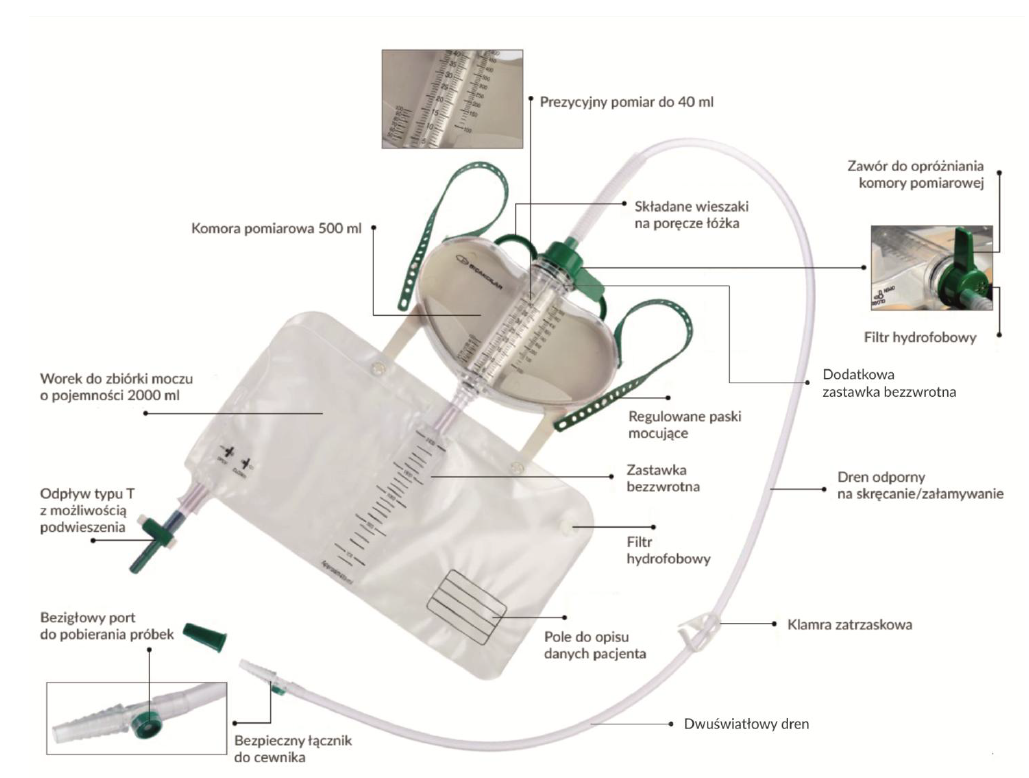 Odpowiedź: Dopuszcza.Pytanie nr 16Zadanie nr 5, pozycja 13-14 Czy Zamawiający dopuści maskę krtaniową z przewodem niewtopionym w rurkę?Odpowiedź: Zgodnie z SIWZ.Pytanie nr 17Zadanie nr 5, pozycja 13-14 Czy Zamawiający odstąpi od wymogu informacji o maksymalnej objętości wypełnienia maski na baloniku i dopuści aby taka informacja była umieszczona na korpusie?Odpowiedź: Dopuszcza.Pytanie nr 18Zadanie nr 5, pozycja 17 Czy Zamawiający dopuści termometr lekarski bezrtęciowy o zakresie: 32.0℃－42.9℃, w plastikowym pudełku, pozostałe parametry zgodne z SIWZ?Odpowiedź: Dopuszcza.Pytanie nr 19Zadanie nr 5, pozycja 19 Czy Zamawiający dopuści kaczkę o pojemności 1200ml?Odpowiedź: Dopuszcza.Pytanie nr 20Zadanie nr 5, pozycja 22 Czy Zamawiający dopuści elektrody o długości roboczej 112 cm (całkowitej 125cm)?Odpowiedź: Dopuszcza.Pytanie nr 21Zadanie nr 6, pozycja 1 Czy Zamawiający dopuści wymazówkę o długości 150 mm?Odpowiedź: Dopuszcza.Pytanie nr 22Zadanie nr 6, pozycja 3 Czy Zamawiający dopuści szkiełka 76 x 25mm?Odpowiedź: Dopuszcza.Pytanie nr 23Zadanie nr 8, pozycja 3 Czy Zamawiający dopuści papier Lifepack 12 w rozmiarze 106x25?Odpowiedź: Zgodnie z SIWZ.Pytanie nr 24Zadanie nr 8, pozycja 4 Czy Zamawiający dopuści papier Lifepack w rozmiarze 50x30?Odpowiedź: Zgodnie z SIWZ.Pytanie nr 25Zadanie nr 8, pozycja 5 Czy Zamawiający dopuści papier do defibrylatorów Zoll w rozmiarze 90x90x200 z przeliczeniem do 120 bloczków?Odpowiedź: Zgodnie z SIWZ.Pytanie nr 26Zadanie nr 8, pozycja 6 Prosimy o doprecyzowanie jakiego rozmiaru papieru Zamawiający oczekuje?Odpowiedź: 50x30Pytanie nr 27Zadanie nr 8, pozycja 7 Czy Zamawiający dopuści papier do defibrylatora BeneHeart D3 w rozmiarze 50x20?Odpowiedź: Zgodnie z SIWZ.Pytanie nr 28Zadanie nr 18, pozycja 2 Czy Zamawiający dopuści kranik z przedłużaczem 25cm?Odpowiedź: Zgodnie z SIWZ.Pytanie nr 29Zadanie nr 18, pozycja 3 Czy Zamawiający dopuści przedłużacz do pompy infuzyjnej o średnicy wewnętrznej 1,24mm?Odpowiedź: Zgodnie z SIWZ.Pytanie nr 30Zadanie nr 18, pozycja 4 Czy Zamawiający dopuści przedłużacz bursztynowy do pompy infuzyjnej o średnicy wewnętrznej 1,24 mm? Odpowiedź: Zgodnie z SIWZ.Pytanie nr 31Zadanie nr 18, pozycja 5 Czy Zamawiający dopuści dren tlenowy o dł. 2100mm?Odpowiedź: Dopuszcza.Pytanie nr 32Zadanie nr 26, pozycja 3 Czy Zamawiający dopuści papier do aparatu Schiller AT-6 w bloku o wymiarach 144mm x 100mm x 350?Odpowiedź: Dopuszcza.Pytanie nr 33Zadanie nr 26, pozycja 7 Czy Zamawiający dopuści papier do videoprintera Mitsubishi K-61B w rozmiarze 110x20? Odpowiedź: Dopuszcza.Pytanie nr 34Zadanie nr 36, pozycja 1-4 Czy Zamawiający wydzieli w/w pozycje do odrębnego pakietu?Odpowiedź: Nie.Pytanie nr 35Zadanie nr 41, pozycja 1-2 W związku z tym, że żel  stosowany jest na błony śluzowe, czy Zamawiający mając na uwadze bezpieczeństwo pacjenta, oczekuje przedstawienia badań na biokompatybilność chlorheksydyny?Odpowiedź: Zamawiający dopuszcza, nie oczekuje.Pytanie nr 36Zadanie nr 41, pozycja 1-2 Czy żel o właściwościach znieczulających dopuści sterylizację żeli parą wodną?Odpowiedź:Tak.Pytanie nr 37Zadanie nr 56, pozycja 1 Czy Zamawiający dopuści miskę nerkowatą jednorazowego użytku o pojemności użytkowej 300 ml, max. pojemność 900 ml?Odpowiedź: Zamawiający dopuszcza.Pytanie nr 38Zadanie nr 58, pozycja 1 Czy Zamawiający dopuści dreny Khera wykonane ze 100% silikonu  w rozmiarach: 450 mm x180 mm, pozostałe parametry zgodne z SIWZ?Odpowiedź:Tak, dopuszcza.Pytanie nr 39Zadanie nr 71, pozycja 1 Czy Zamawiający dopuści miarki pakowane po 1000 szt. z przeliczeniem na 1 opakowanie?Odpowiedź: Tak, dopuszcza.Pytanie nr 40Zadanie nr 86, pozycja 1 Czy Zamawiający dopuści zaoferowanie koszuli wykonanej z włókniny SMS?Odpowiedź: Zgodnie z SIWZ.Pytanie nr 41Zadanie nr 87, pozycja 3 Czy Zamawiający dopuści zaoferowanie serwety z otworem o średnicy 6cm?Odpowiedź: Tak, dopuszcza.Pytanie nr 42Zadanie nr 87, pozycja 3 Czy Zamawiający dopuści zaoferowanie serwety w rozmiarze 50 x 75cm?Odpowiedź: Tak, dopuszcza.Pytanie nr 43Zadanie nr 88, pozycja 2 Czy Zamawiający dopuści zaoferowanie czepków wykonanych w całości z włókniny perforowanej?Odpowiedź: Zgodnie z SIWZPytanie nr 44Zadanie nr 88, pozycja 2 Czy Zamawiający dopuści zaoferowanie czepków wykonanych w części bocznej z miękkiej i wytrzymałej włókniny Spunlace, zaś w części górnej z włókniny polipropylenowej?Odpowiedź: Zgodnie z SIWZPytanie nr 45Zadanie nr 88, pozycja 7 Czy Zamawiający dopuści zaoferowanie fartuchów posiadających rękawy zakończone gumką?Odpowiedź: Dopuszcza.Pytanie nr 46Zadanie nr 91, pozycja 1 Czy Zamawiający wyrazi zgodę na zaoferowanie maty w rozmiarze 117x102cm o chłonności 2,5l, przywierającej do podłogi bez ryzyka zwijania się maty i rozdarcia?Odpowiedź: Dopuszcza.Pytanie nr 47Zadanie nr 91, pozycja 3 Czy Zamawiający wyrazi zgodę na zaoferowanie podkładu w rozmiarze 50x80cm?Odpowiedź: Dopuszcza.Pytanie nr 48Zadanie nr 91, pozycja 3 Czy Zamawiający w jednostce miary ma na myśli jedną rolkę czy jeden odcinek z rolki?Odpowiedź: Jeden odcinek z rolki.Pytanie nr 49Zadanie nr 93, pozycja 1 Czy Zamawiający dopuści zaoferowanie maski chirurgicznej czterowarstwowej z osłoną na oczy. Osłona pokryta folią ochronną zdejmowaną przed użyciem. Mocowana na gumki (2x18 cm). Z wkładką modelującą na nos o dł. 13cm. Wymiary 18 x 9,5/19 cm. Wyposażona w piankę w części górnej zabezpieczającą przed zaparowaniem osłony. Maska typu II R odporna na rozpryski zgodnie z normą 14683. Skuteczność filtracji bakterii (BFE) 99,99 %, ciśnienie różnicowe 32,78 Pa/cm, odporność na rozpryski > 120 mmHg. Kolor zielony. Bez zawartości lateksu?Odpowiedź: Zamawiający dopuszcza pod warunkiem że będzie wiązana na troki.Pytanie nr 50Zadanie nr 93, pozycja 2 Czy Zamawiający dopuści zaoferowanie maski chirurgicznej trzywarstwowej odpowiednia dla osób noszących okulary.  Maska wyposażona w specjalny pasek lepny w części górnej celem zapewnienia ścisłego przylegania w obrębie nosa i zabezpieczenia przed zaparowaniem okularów. Mocowana na troki (górne 2 x 43 cm i dolne 2 x 37 cm). Wymiary 18 x 9,3/18 cm. Aluminiowy sztywnik na nos o dł. 13 cm. Maska typu II zgodnie z normą 14683. Skuteczność filtracji bakterii (BFE) 99,74 %, ciśnienie różnicowe 25,18 Pa. Kolor niebieski. Bez zawartości lateksu?Odpowiedź: Tak.Pytanie nr 51Zadanie nr 93, pozycja 2 Czy Zamawiający dopuści zaoferowanie maski chirurgicznej trzywarstwowej z paskiem zapobiegającym przed parowaniem dla osób noszących okulary, wyposażona w miękki sztywnik na nos o długości 13 cm oraz troki (górne 2 x 43m i dolne 2 x 37 cm). Wymiary 18 x 9,5/19 cm. Warstwa wewnętrzna wykonana z miękkiej włókniny polipropylenowej. Maska typu II R odporna na rozpryski zgodnie z normą 14683. Skuteczność filtracji bakterii (BFE) 99,88 %, ciśnienie różnicowe 30,88 Pa/cm, odporność na rozpryski > 120 mmHg. Kolor biało-zielony. Bez zawartości lateksu?Odpowiedź: Tak.Pytanie nr 52Zadanie nr 97, pozycja 1 Czy Zamawiający wyrazi zgodę na zaoferowanie osłony w rozmiarze 14x250cm lub 16x250cm?Odpowiedź: Tak.Pytanie nr 53Zadanie nr 98, pozycja 1 Czy Zamawiający dopuści zaoferowanie pościeli wykonanej z jednowarstwowej włókniny polipropylenowej w kolorze zielonym?Odpowiedź:Zgodnie z SIWZ.Pytanie nr 54Zadanie nr 101, pozycja 3 Czy Zamawiający dopuści zaoferowanie jednorazowych ściereczek do osuszania ciała. Wykonane z włókien 100% celulozy skondensowanych przy użyciu technologii Airlaid, rozmiar 30cm x 40cm, gramatura 60g/m2, opakowanie a'50 sztuk z odpowiednim przeliczeniem zamawianych ilości?Odpowiedź: Zgodnie z SIWZPytanie nr 55Zadanie nr 101, pozycja 3Czy Zamawiający dopuści zaoferowanie jednorazowych ręczników do osuszania ciała wykonanych z wysokiej jakości celulozy w rozmiarze 40cm x 70cm o gramaturze 50g/m2 pakowane a’50 sztuk z odpowiednim przeliczeniem zamawianych ilości?Odpowiedź: Zgodnie z SIWZZapytanie nr 44Pytanie nr 1Zadanie 37 Czy Zamawiający w zadaniu 37 dopuści igłę do blokady nerwów obwodowych pokrytą drobinkami szkła, całkowicie echogeniczna ( do samej końcówki igły), ze szlifem 20° ułatwiającym penetrację przez skórę, a zarazem zapewniającym maksymalną widoczność, ze znacznikami odległości co 1 cm, odkręcana przedłużka 50 cm (objętość 1 ml) pozwalająca na podłączenie strzykawki bezpośrednio do igły jeżeli zachodzi taka potrzeba. Kabel podłączeniowy 60 cm przymocowany z tyłu igły wskazujący na kierunek szlifu igły. Kompatybilna ze wszystkimi neurostymulatorami. Igła w rozmiarach:22G/50mm, 21G/85mm.Odpowiedź: Zgodnie z SIWZ.Pytanie nr 2Zadanie 40 Czy Zamawiający w zadaniu 40 pozycji 1 dopuści poliuretanowy dren o długości 10cm zakończony trzema systemami bezigłowymi, wyposażony w zaciski umożliwiające zamknięcie światła drenu, objętość wypełnienia 0,34ml, posiadający wbudowany w obudowę mechanizm sprężynowy zapewniający po użyciu automatyczne szczelne zamknięcie silikonowej podzielnej membrany, objętość wypełnienia 0,02 ml nieprzeźroczysty, zerowy wypływ wsteczny - zapobiega cofaniu się krwi i leków do drenu. Prosty tor przepływu, jałowy, może być używany przez 7 dni lub 720 aktywacji. System nie zawiera ftalanów, latexu, pirogenów, oraz produktów pochodzenia odzwierzęcego, może być używany w tomografii komputerowej oraz rezonansie magnetycznym. Przepływ max. ok. 600 ml/min. Kompatybilny ze wszystkimi lekami dostępnymi na rynku, krwią, cytostatykami, lipidami. Opakowanie folia papier.Odpowiedź: Zgodnie z SIWZ.Pytanie nr 3Czy Zamawiający w zadaniu 40 pozycji 2 dopuści nakłuwacz typu spike do pobierania i podawania roztworu leków do butelek lub worków zakończony zamkniętym systemem bezigłowym o wytrzymałości do 7 dni i 720 aktywacji. Przeźroczysty (obudowa i membrana), umożliwiający kontrolę wzrokową, nie zawierający części metalowych, z podzielną silikonową, bezbarwną i przeźroczystą membraną typu Split Septum, o prostym torze przepływu, łatwą do czyszczenia i dezynfekcji, zmniejszającą ryzyko kontaminacji dzięki precyzyjnemu osadzeniu w konektorze. Posiadający małą objętość wypełnienia wynoszącą max 0,07ml. Przepływ grawitacyjny 175ml/min, maksymalny do 600 ml/min (36L/h). Wytrzymały na ciśnienie do 24 barów. System może być używany w tomografii komputerowej i rezonansie magnetycznym. System powinien dawać możliwość wstrzyknięć, infuzji oraz aspiracji. Sterylny, nie zawiera ftalanów oraz latexu.Odpowiedź: Zgodnie z SIWZ.Pytanie nr 4Czy Zamawiający w zadaniu 40 pozycji 3 dopuści Zamknięty system bezigłowy - kolor czerwony w celu oznaczenia linii tetniczej, posiadający wbudowany w obudowę mechanizm sprężynowy zapewniający po użyciu automatyczne, szczelne zamknięcie silikonowej podzielnej membrany, objętość wypełnienia 0,02 ml nieprzeźroczysty, zerowy wypływ wsteczny - zapobiega cofaniu się krwi i leków do drenu. Łatwa i optymalna dezynfekcja membrany wykonanej z silikonu wszystkimi stosowanymi środkami w szpitalach. Podzielna membrana, prosty tor przepływu, jałowy, może być używany przez 7 dni lub 720 aktywacji. System nie zawiera ftalanów, latexu, pirogenów, oraz produktów pochodzenia odzwierzęcego, może być używany w tomografii komputerowej oraz rezonansie magnetycznym. Przepływ max. ok. 600 ml/min. Kompatybilny ze wszystkimi lekami dostępnymi na rynku, krwią, cytostatykami, lipidami. System w blistrze pakowany.Odpowiedź: Zgodnie z SIWZ.Pytanie nr 5Czy Zamawiający w zadaniu  40 pozycji 4 dopuści rampę wykonaną z poliwęglanu odpornego na działanie tłuszczy i agresywnych leków. Przeźroczysta na całej długości co pozwala wykryć ewentualność obecność pęcherzyków powietrza. Rampa wyposażona w 4 kraniki kodowanych kolorystycznie z oznaczeniem kierunku przepływu zakończonych systemem bezigłowym posiadającym wbudowany w obudowę mechanizm sprężynowy zapewniający po użyciu automatyczne, szczelne zamknięcie silikonowej podzielnej membrany, objętość wypełnienia 0,02 ml nieprzeźroczysty, zerowy wypływ wsteczny. Dodatkowe boczne wejście rampy również zakończone systemem bezigłowym. Rampa z oddzielnym drenem przedłużającym powleczonym wewnątrz polietylenem, chroniącym płyny przed absorbcją w ścianki drenu,  o długości 50 lub 150 cm (pakowane razem), wyposażona w zintegrowany uchwyt służący do mocowania na ramie łóżka lub stojaku. Sterylizowana tlenkiem etylenu. Nazwa firmy na rampie.Odpowiedź: Zgodnie z SIWZ.Zapytanie nr 45Pytanie nr 1Dotyczy Pakietu nr 36 poz.  7, 10-13Czy Zamawiający wyrazi zgodę na wydzielenie w/w pozycji do osobnego pakietu, co umożliwi złożenie większej ilości konkurencyjnych ofert?Odpowiedź: NiePytanie nr 2Dotyczy Pakietu nr 36 poz. 9, 14Czy Zamawiający dopuści filtr mechaniczny o skuteczności filtracji bakteryjnej i wirusowej 99,9999%, skuteczny wobec HIV, WZW, Tbc, o przestrzeni martwej 54 ml, masie 38 g, filtr z funkcją wymiennika ciepła i wilgoci, medium filtracyjne hydrofobowe, harmonijkowe, wyposażony w złącze proste, sterylny, z portem kapno na lince, pakowany pojedynczo?Odpowiedź: Zgodnie z SIWZ.Pytanie nr 3Dotyczy Pakietu nr 36 poz. 11Czy Zamawiający dopuści filtr o przestrzeni martwe 53 ml?Odpowiedź: Zgodnie z SIWZ.Pytanie nr 4Dotyczy Pakietu nr 54 poz.  1-4Czy Zamawiający wyrazi zgodę na wydzielenie w/w pozycji do osobnego pakietu, co umożliwi złożenie większej ilości konkurencyjnych ofert?Odpowiedź: NiePytanie nr 5Dotyczy Pakietu nr 49 poz.  2Czy Zamawiający dopuści kabel o długości 2.4m?Odpowiedź: Zgodnie z SIWZ.Pytanie nr 6Dotyczy Pakietu nr 49 poz.  3-4W jakiej technologii Spo2 czujników wymaga Zamawiający? Obecny opis jest niejednoznaczny.Odpowiedź: Zgodnie z SIWZ.Pytanie nr 7Dotyczy Pakietu nr 49 poz.  6, 8, 9Czy Zamawiający dopuści czujniki dla pacjentów o masie 4-15kg?Odpowiedź: Zgodnie z SIWZ.Zapytanie nr 46Pytanie nr 1Czy w pkt. 1 dotyczącym pojemnika wielorazowego, odnośnie zapisu „…wyposażony w zintegrowany zaczep 30 mm do mocowania na standardowych wieszakach do szyn modura…” Zamawiający dopuści pojemniki wyposażone w obejmę (uchwyt szynowy) – montowany bezpośrednio na szynie? Obejmy(uchwyty szynowe) są powszechnym rozwiązaniem w placówkach szpitalnych. Brak wystających elementów w pojemnikach do ssaków pozwala na ich użytkowanie w konfiguracjach z różnym wyposażeniem medycznym typu ssaki elektryczne itd. Odpowiedź: Zgodnie z SIWZPytanie nr 2Czy w punkcie 3 dotyczącym wkładów jednorazowych Zamawiający dopuści wkład wyposażony w łącznik kątowy o średnicy wewnętrznej 8 mm, port na wkładzie o średnicy wewnętrznej 14 mm? Odpowiedź: Zgodnie z SIWZPytanie nr 3Czy w puncie 3 dotyczącym wkładów jednorazowych Zamawiający dopuści wkład bez portu do pobierania próbek lub wsypania proszku żelującego, który zawiera proszek żelujący wewnątrz – umieszczony fabrycznie? Odpowiedź: Zgodnie z SIWZPytanie nr 4Czy w puncie 3 dotyczącym wkładów jednorazowych, Zamawiający dopuści wkład którego wymiana powoduje konieczność odłączenia drenu łączącego kanister ze źródłem ssania?Odpowiedź: Zgodnie z SIWZZapytanie nr 47Pytanie nr 1Zadanie 32, pozycja: 1,2,3,4 Czy Zamawiający w trosce o bezpieczeństwo personelu i pacjentów oraz zachowanie uczciwej konkurencji, dopuści do postępowania: system do odsysania konkurencyjnego producenta pod warunkiem bezpłatnego doposażenia szpitala, na czas trwania umowy w niezbędne oprzyrządowanie (kanistry, mocowniki).System nasz charakteryzuje się kanistrami bez żadnych przyłączeń (wszystkie w pokrywach wkładów jednorazowych) wyposażonymi tylko w uchwyt do mocowania. Pojemniki kompatybilne z oferowanymi wkładami.Wkłady posiadają w pokrywie dwa króćce (pacjent, próżnia), o różnej średnicy, co zapobiega mylnemu podłączeniu drenów. Króciec przyłączeniowy do pacjenta jest uniwersalny o średnicy 8,5mm, gładki i rozszerzający się, przez co dostosowany jest do drenów o różnej średnicy; nie jest obrotowy, ponieważ obrotowy jest cały wkład, w tym sensie, że można go umieścić w kanistrze w dowolnej pozycji i tym samym skierować króciec w stronę pacjenta. Wyposażone są w filtr hydrofobowo-antybakteryjny, zabezpieczający źródło ssania przed zalaniem jak i personel przed kontaktem z odsysaną wydzieliną, oraz w dwa uchwyty w postaci pętli do wygodnego demontażu. Wkłady samo zasysają się i samo uszczelniają po uruchomieniu ssania, współpraca z dowolnym źródłem ssania. Wymiana wkładu wymaga odłączenia drenu próżni tylko z pokrywy wkładu, bez odłączania drenu od źródła ssania. Wkłady wykonane z polietylenu. Wkłady oraz kanistry ( pojemniki ) występują o pojemności  1000ml, 2000 ml. Powyżej opisany system charakteryzuje się prostotą obsługi jak i bezpieczeństwem użytkowania. W oferowanym systemie zastosowanie ma łącznik prosty, który łączy próżnię z wkładem jednorazowym. Opakowanie zbiorcze bez dyspenserów.Zgoda Zamawiającego umożliwi  zaoferowanie systemu najnowocześniejszego na rynku, ze względu na opatentowaną, antybakteryjną technologię produkcji wkładów i pojemników (co jest potwierdzone  badaniami laboratoryjnymi wg. ISO 22196) który spełnia zalecenia Ministra Zdrowia w sprawie zapobiegania zakażeniom wewnątrzszpitalnym, poprzez stosowanie materiałów antybakteryjnych. Deklarujemy bezpłatne wyposażenie oddziałów w kompatybilne  pojemniki (o właściwościach antybakteryjnych) wielorazowego użytku i mocowniki w przypadku wybrania naszej oferty.Odpowiedź: Zgodnie z SIWZ.Pytanie nr 2Zadanie 32, pozycja 5 Czy zamawiający dopuści saszetki o gramaturze 20g, z odpowiednim przeliczeniem?Odpowiedź:Dopuszcza.Pytanie nr 3Zadanie 32, pozycja 6Czy zamawiający dopuści łącznik prosty, do króćca w pokrywie wkładu, kompatybilny z oferowanym systemem?Odpowiedź: Zgodnie z SIWZ.Pytanie nr 4Zadanie 32, pozycja 7Czy zamawiający dopuści zawór zamykający na drenie, nie rozbieralny, jednorazowego użytku, kompatybilny z oferowanym systemem?Odpowiedź: Dopuszcza.Zapytanie nr 48Pytanie nr 1Czy Zamawiający miał na myśli w Pakiecie nr 6, poz. 5 szczoteczki cytologiczne do jednoczesnego pobierania wymazów z kanału szyjki macicy, tarczy i strefy transformacji, odpowiadające aktualnym wymaganiom zasadniczym dla wyrobów medycznych  Ministerstwa Zdrowia zgodnie z Rozporządzeniem Ministra Zdrowia z dnia 12 stycznia 2011r. i Polskiego Towarzystwa Ginekologicznego dotyczące standardu postępowania w zakresie pobierania rozmazów cytologicznych?Odpowiedź:TAKPytanie nr 2Dotyczy Pakietu nr 6 poz. 1- Prosimy Zamawiającego o doprecyzowanie jakiego rodzaju wymazówki oczekuje- opis wydaje się być niekompletny?Odpowiedź:Zgodnie z SIWZPytanie nr 3Czy Zamawiający miał na myśli w Pakiecie nr 70 próżnociąg położniczy jałowy, jednorazowego użytku do wspomaganego porodu, posiadający odpowiednio wyprofilowany uchwyt oraz atraumatyczną miseczkę w kształcie „dzwonu” (kielicha)Ø miseczki 64mm posiadająca miękkie, elastyczne krawędzie lub „grzybka” Ø miseczki 50mm wyginająca się o 90° w każdym kierunku, z pompą wytwarzającą stabilne, stałe podciśnienie przy minimalnym wysiłku, z łatwo dostępnym zaworem zwalniającym próżnię w postaci skrzydełek oraz czytelnym wskaźnikiem próżni w kształcie zegara. Rodzaj miseczki do wyboru.Oferowany przez nas próżnociąg położniczy zapewnia lekarzowi bezpieczną i komfortową  obsługę,  a rodzącej kobiecie maksymalny komfort.Odpowiedź:TAKZapytanie nr 49Zadanie 20, pozycja 17-22 Pytanie nr 1Czy Zamawiający dopuści zestaw do Zestaw do kaniulacji dużych naczyń metodą Seldingera bez powłoki hydrofilnej? Odpowiedź:Zgodnie z SIWZ
Pytanie nr 2Czy Zamawiający wyrazi zgodę na wydzielenie pozycji 17-22 z Zadania nr 20 i stworzy osobny pakiet.Odpowiedź:NIEZapytanie nr 50Pytanie nr 1Czy Zamawiający dopuści zestaw do nadłonowego drenażu pęcherza moczowego o długosci 34cm- pozostałe parametry zgodne z SIWZ? Odpowiedź:Zgodnie z SIWZ
Pytanie nr 2Czy Zamawiający wyrazi zgodę na wydzielenie pozycji 15-16 ORAZ POZYCJI 20 z Zadania nr 1 i stworzy osobny pakiet.Odpowiedź:NIEZapytanie nr 51Pytanie nr 1W celu zapewnienia równego traktowania stron umowy i umożliwienia Wykonawcy sprawdzenia zasadności reklamacji wnosimy o wprowadzenie w § 6 ust. 3 projektu umowy 5 dniowego terminu na rozpatrzenie reklamacji oraz zamianę słów „…od zgłoszenia reklamacji” na „…od dnia uznania reklamacji”.Odpowiedź: Zgodnie z SIWZ.Pytanie nr 2Czy w celu miarkowania kar umownych Zamawiający dokona modyfikacji postanowień projektu przyszłej umowy w zakresie zapisów § 7 ust. 2:Za każdy dzień opóźnienia w realizacji przedmiotu umowy Zamawiającemu  przysługuje prawo do żądania od Wykonawcy kary umownej w wysokości 0,5% wartości brutto dostawy zrealizowanej po terminie, jednak nie więcej niż 10 % wartości brutto dostawy zrealizowanej po terminie.Odpowiedź: Zgodnie z SIWZ.Pytanie nr 3Czy Zamawiający wyrazi zgodę na wprowadzenie zmian  w § 7 ust. 3 poprzez zamianę  słów „odsetki ustawowe” na „odsetki ustawowe za opóźnienie w transakcjach handlowych”?Odpowiedź: Zgodnie z SIWZ.Jednocześnie, na podstawie art. 38 ust. 6 w powiązaniu z art. 38 ust. 1 pkt. 1) w/w ustawy Zamawiający przedłuża termin składania ofert do dnia 30.05.2019 r. do godz. 10:00. Otwarcie ofert odbędzie się dnia 30.05.2019 r. do godz. 10:15PARAMETRYPASKI TESTOWEMETODA POMIARUbiosensorycznaENZYMdehydrogenaza glukozyWIELKOŚĆ PRÓBKI0,6 µlTYP KRWIwłośniczkowa, żylna, tętnicza, noworodkowaJEDNOSTA MIARYmg/dlZAKRES POMIARU20-500 mg/dlCZAS POMIARU5 sekZAKRES HEMATOKTYTU15-65 %CZUJNIK MINIMALNEJ OBJĘTOŚCIbadanie nie rozpocznie się przy zbyt małej wielkości próbkiMOŻLIWOŚĆ DOKROPLENIAniePAKOWANIE PASKÓWPojedynczo , po 100 pasków w opakowaniu zbiorczym.TEMPERATURA PRZECHOWYWANIA4-30 stopniTEMPERATURA WYKONYWANIA POMIARU15-40 STOPNIWSKAZANIA DO STOSOWANIAWyłącznie w lecznictwie zamkniętymREFUNDACJA NIEPARAMETRYGLUKOMETRPROCEDURA TESTOWAamperometriaKALIBRACJAosoczeTECHNIKA KALIBRACJI 
w celu zwiększenia dokładności pomiarumechaniczna (pasek kalibrujący)WYŚWIETLACZCYFRY 1,9 CMPAMIĘĆ1000 wynikówZASILANIE2 baterie CR 2032ILOŚĆ POMIARÓW PRZY 1 BATERII3000AUTOMATYCZNE WYŁACZENIEpo 120 sekWAGA33-37 gramówTEMPERATURA PRZECHOWYWANIAOD -20 DO 60 STOPNITEMPERATURA WYKONYWANIA POMIARU10-50 STOPNIKOMUNIKATYLO, HI, KETONESWSKAZANIA DO STOSOWANIAWyłącznie w lecznictwie zamkniętymBrak automatycznego wyrzutu paskaPaski pakowane pojedynczo umożliwiają usuwanie bezdotykowe pasków z glukometru